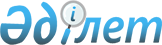 Об утверждении Правил сертификации и выдачи сертификата годности аэродрома (вертодрома)Приказ и.о. Министра по инвестициям и развитию Республики Казахстан от 24 февраля 2015 года № 187. Зарегистрирован в Министерстве юстиции Республики Казахстан 11 сентября 2015 года № 12052.
      В соответствии с подпунктом 41-38) пункта 1 статьи 14 Закона Республики Казахстан "Об использовании воздушного пространства Республики Казахстан и деятельности авиации" и подпунктом 1) статьи 10 Закона Республики Казахстан "О государственных услугах" ПРИКАЗЫВАЮ:
      Сноска. Преамбула - в редакции приказа и.о. Министра индустрии и инфраструктурного развития РК от 31.03.2023 № 201 (вводится в действие по истечении десяти календарных дней после дня его первого официального опубликования).


      1. Утвердить прилагаемые Правила сертификации и выдачи сертификата годности аэродрома (вертодрома).
      2. Комитету гражданской авиации Министерства по инвестициям и развитию Республики Казахстан (Сейдахметов Б.К.) обеспечить:
      1) в установленном законодательством порядке государственную регистрацию настоящего приказа в Министерстве юстиции Республики Казахстан;
      2) в течение десяти календарных дней после государственной регистрации настоящего приказа в Министерстве юстиции Республики Казахстан направление его копии на официальное опубликование в периодических печатных изданиях и информационно-правовой системе "Әділет";
      3) размещение настоящего приказа на интернет-ресурсе Министерства по инвестициям и развитию Республики Казахстан и на интранет-портале государственных органов;
      4) в течение десяти рабочих дней после государственной регистрации настоящего приказа в Министерстве юстиции Республики Казахстан представление в Юридический департамент Министерства по инвестициям и развитию Республики Казахстан сведений об исполнении мероприятий, предусмотренных подпунктами 1), 2) и 3) пункта 2 настоящего приказа.
      3. Контроль за исполнением настоящего приказа оставляю за собой.
      4. Настоящий приказ вводится в действие со дня истечения десяти календарных дней после дня его первого официального опубликования.
      "СОГЛАСОВАНО"   
      Министр национальной экономики   
      Республики Казахстан   
      __________________ Е.А. Досаев   
      12 августа 2015 года Правила сертификации и выдачи сертификата годности аэродрома (вертодрома)
      Сноска. Правила - в редакции приказа и.о. Министра индустрии и инфраструктурного развития РК от 31.03.2023 № 201 (вводится в действие по истечении десяти календарных дней после дня его первого официального опубликования). Глава 1. Общие положения
      1. Настоящие Правила сертификации и выдачи сертификата годности аэродрома (вертодрома) (далее - Правила) разработаны в соответствии с подпунктом 41-38) статьи 14 Закона Республики Казахстан "Об использовании воздушного пространства Республики Казахстан и деятельности авиации" (далее - Закон) и подпунктом 1) статьи 10 Закона Республики Казахстан "О государственных услугах", определяют порядок сертификации и выдачи сертификатов годности аэродромов (вертодромов) гражданской авиации Республики Казахстан.
      Правила обеспечивают эффективное соблюдение сертификационных требований эксплуатантами сертифицированных аэродромов (вертодромов) и формирует основу для реализации уполномоченной организацией в сфере гражданской авиации функций регулирования в области обеспечения безопасности полетов на сертифицированных аэродромах (вертодромах). Процесс сертификации, представленный в настоящих Правилах, устанавливает исходную базу для постоянного надзора за обеспечением безопасности полетов эксплуатантами сертифицированных аэродромов и соблюдения ими сертификационных требований.
      Информация о состоянии сертификации аэродромов (вертодрома) предоставляется уполномоченной организацией в сфере гражданской авиации в службу аэронавигационной информации для опубликования в сборнике аэронавигационной информации в соответствии с требованиями Правил обеспечения аэронавигационной информацией в гражданской авиации, утвержденных приказом Министра по инвестициям и развитию Республики Казахстан от 30 июня 2017 года № 420 (зарегистрирован в Реестре государственной регистрации нормативных правовых актов за № 15427).
      2. Сертификации подлежат аэродромы (вертодромы), используемые гражданской авиацией, а также аэродромы совместного использования и базирования, на которых выполняются полеты, установленные в пункте 2 статьи 66 Закона. Для целей сертификации полеты, указанные в подпунктах 2), 3), 4), 5) пункта 2 статьи 66 Закона, относятся к коммерческой воздушной перевозке.
      Допускается сертификация аэродромов (вертодромов) по заявке эксплуатанта аэродрома (вертодрома), на которых не выполняются виды полетов, установленные в пункте 2 статьи 66 Закона.
      3. В Правилах используются следующие основные понятия:
      1) уполномоченная организация в сфере гражданской авиации (далее – уполномоченная организация) – акционерное общество со стопроцентным участием государства в уставном капитале, осуществляющее деятельность, направленную на обеспечение устойчивого развития отрасли гражданской авиации Республики Казахстан, безопасности полетов и авиационной безопасности (далее - уполномоченная организация);
      2) сертификат годности аэродрома (вертодрома) - документ, выданный уполномоченной организацией в сфере гражданской авиации, удостоверяющий соответствие аэродрома (вертодрома) сертификационным требованиям (далее - сертификат);
      3) эксплуатант аэродрома (вертодрома) - физическое или юридическое лицо Республики Казахстан, а также другого государства в соответствии с международными договорами, ратифицированными Республикой Казахстан, которое использует аэродром (вертодром);
      4) вертодром на уровне поверхности – вертодром, расположенный на земной поверхности или на сооружении на поверхности земли;
      5) вертодром, приподнятый над поверхностью – вертодром, расположенный на приподнятой конструкции;
      6) вертопалуба – вертодром, расположенный на неподвижном или плавающем объекте в открытом море, например на разведочной и/или эксплуатационной установке, используемой для добычи нефти или газа;
      7) критический самолет - тип самолета, характеристики которого предъявляют наиболее жесткие требования к соответствующим элементам физической инфраструктуры, средствам и обслуживанию, которые данный аэродром предназначен обеспечивать;
      8) заявка - письменное обращение заявителя в уполномоченную организацию для прохождения процедуры сертификационного обследования;
      9) заявитель - физическое или юридическое лицо, обратившееся в уполномоченную организацию для получения сертификата;
      10) сертифицированный аэродром (вертодром) – аэродром (вертодром), эксплуатанту которого выдан сертификат годности аэродрома (вертодрома).
      11) сертификационное обследование - осуществляемая уполномоченной организацией проверка аэродрома, его структурных подразделений, оборудования, эксплуатационных процедур, технологических процессов по содержанию и эксплуатации аэродрома, документации организационной структуры, а также компетентности специалистов заявителя на соответствие сертификационным требованиям;
      12) система управления безопасностью полетов (далее - СУБП) - системный подход к управлению безопасностью полетов, включая организационную структуру, иерархию ответственности, обязанности, руководящие принципы и процедуры
      4. Целью сертификации годности аэродрома (вертодромов) является обеспечение безопасности полетов воздушных судов на земле и в воздухе, а также обеспечение безопасности аэродрома (вертодрома) для жизни и здоровья людей, охраны имущества граждан и окружающей среды.
      Эксплуатант сертифицированного аэродрома обеспечивает соответствие сертификационным требованиям, предъявляемым к эксплуатанту аэродрома.
      При сертификационном обследовании Эксплуатант демонстрирует способность и средства, а также финансово-экономическое положение и правоспособность, для соблюдения требований по:
      1) обеспечению физических и технических характеристик, установленных к объектам аэродромов гражданской авиации;
      2) процедурам эксплуатации, включая:
      представление аэродромных данных;
      инспектирование рабочей площади аэродрома;
      техническое обслуживание рабочей площади аэродрома;
      защита от снега и обледенения и других опасных метеорологических условий на аэродроме;
      контроль за препятствиями;
      процедуры в условиях ограниченной видимости;
      электросветотехническое обеспечение полетов;
      управление опасностями, создаваемыми птицами и дикими животными для полетов гражданских воздушных судов;
      планирование мероприятий на случай аварийной обстановки на аэродроме;
      аварийно-спасательное обеспечение полетов;
      удаление самолета, потерявшего способность двигаться;
      эксплуатация транспортных средств на аэродроме;
      организация деятельности на перроне;
      управление безопасностью деятельности на перроне;
      управлению безопасностью полетов;
      обеспечению обслуживания пассажиров;
      доступ в контролируемую зону и обеспечение требований авиационной безопасности. 
      5. Сертификационные требования предусматривают наличие у Эксплуатанта: 
      1) ответственного (первого) руководителя, обладающего полномочиями по выделению финансовых средств, необходимых для обеспечения деятельности на аэродроме в соответствии с установленными законодательством требованиями. Ответственный руководитель обеспечивает организацию и поддержание эффективной системы управления деятельностью на аэродроме;
      2) руководителя(ей), ответственного(ых) за управление и контроль производственной деятельностью на аэродроме и техническое обслуживание и ремонт объектов аэродрома, спецтехники, средств и оборудования (далее – технические директора);
      3) инспектора (менеджера) по безопасности полетов, ответственного за разработку, поддержание и ежедневное администрирование системой управления безопасностью полетов. Инспектор (менеджер) по безопасности полетов является независимым от любых руководителей организации и имеет прямой доступ к ответственному руководителю и другим руководителям организации по вопросам безопасности полетов, непосредственно подчиняется ответственному руководителю;
      4) начальников служб, подразделений, смен, количество которых соизмеримо с объемом деятельности, задач и обязанностями с учетом организационной структуры и численности персонала;
      5) организационной структуры, штатного расписания, подтверждающего достаточность специалистов для осуществления деятельности в соответствии с установленными законодательством требованиями;
      6) надлежащей компетенции у персонала, осуществляющего эксплуатационную деятельность, техническое обслуживание объектов аэродрома, средств и оборудования, управление деятельностью на аэродроме согласно приложению 9 к настоящим Правилам, подготовка которых соответствует типовым программам профессиональной подготовки авиационного персонала, участвующего в обеспечении безопасности полетов, утвержденных приказом Министра транспорта и коммуникаций Республики Казахстан от 28 сентября 2013 года № 764 (зарегистрирован в Реестре государственной регистрации нормативных правовых актов за № 8785);
      7) руководство по обеспечению профессиональной подготовки персонала эксплуатанта аэродрома;
      8) утвержденных должностных инструкций, определяющих обязанности и ответственность руководящего состава и специалистов;
      9) утвержденного генерального плана, на не менее, чем 5 лет, содержащего подробные этапы развития инфраструктуры аэропорта и землепользования и перечень приоритетных задач, включая план реализации. Генеральный план разрабатывается эксплуатантом аэродрома на основе информации об экономической целесообразности, прогнозов перевозок, текущих и будущих требований, предъявляемых, в частности, эксплуатантами воздушных судов, а также периодически пересматривается с учетом объем воздушного движения на аэродроме (для аэродромов, обслуживающих международные воздушные перевозки);
      10) утвержденного первым руководителем эксплуатанта аэродрома Руководства по аэродрому, которое согласовывается с уполномоченной организацией. Руководство по аэродрому разрабатывается в соответствии с положениями настоящих Правил, DOC 9774 AN\969 "Руководство по сертификации аэродромов" ИКАО, DOC 9981 "Правила аэронавигационного обслуживания. Аэродромы" ИКАО.
      11) системы управления безопасностью полетов и утвержденного Руководства по управлению безопасностью полетов, включая описание системы документации по безопасности полетов, согласованного с уполномоченной организацией;
      12) системы управления качеством аэронавигационных данных и аэронавигационной информации, относящихся к аэродромной деятельности;
      13) соглашений с подрядными организациями, если часть деятельности эксплуатанта аэродрома, входящей в область действия сертификата годности аэродрома, осуществляется подрядными организациями (техническое обслуживание и ремонт объектов, оборудования и спецтехники аэродрома, сбор аэронавигационных данных, обучение персонала, аварийно-спасательное обеспечение полетов, проектирование объектов аэродрома);
      14) системы внутреннего контроля соблюдения сертификационных требований, требований установленных на аэродроме правил и процедур как самим эксплуатантом аэродрома, так сторонними и подрядными организациями, осуществляющими деятельность на аэродроме;
      15) инструкций по взаимодействию (координации) со службами организаций гражданской авиации, в случаях предусмотренных законодательством Республики Казахстан;
      16) утвержденного аварийного плана по организации и проведению аварийно-спасательных работ;
      17) аэропортового комитета, рабочей группы по безопасности полетов, рабочей группы по безопасности операций на ВПП, образованных в соответствии с нормативными правовыми актами в сфере гражданской авиации;
      18) необходимого количества технических средств, оборудования, спецтехники, зданий и помещений, средств индивидуальной защиты для осуществления деятельности, состояние которых отвечает требованиям безопасности, позволяет эффективно выполнить необходимые задачи и функции.
      6. Сертификационными требованиями к объектам аэродрома, представлению данных по аэродрому, аэродромному обеспечению полетов, контролю, мониторингу и учету препятствий на приаэродромной территории, управлению опасностями, создаваемыми птицами и дикими животными, организации работы специального транспорта в аэропортах Республики Казахстан являются:
      1) требования норм годности к эксплуатации аэродромов (вертодромов) гражданской авиации, утвержденных приказом Министра по инвестициям и развитию Республики Казахстан от 31 марта 2015 года № 381 (зарегистрирован в Реестре государственной регистрации нормативных правовых актов за № 12303) и приложения 14 к Международной конвенции гражданской авиации. Аэродромы том 1 "Проектирование и эксплуатация аэродрома";
      2) требования правил обеспечения аэронавигационной информацией в гражданской авиации, утвержденных приказом Министра по инвестициям и развитию Республики Казахстан от 30 июня 2017 года № 420 (зарегистрирован в Реестре государственной регистрации нормативных правовых актов за № 15427), в части предоставления аэронавигационных данных по аэродрому;
      3) требования правил аэродромного обеспечения в гражданской авиации, утвержденных приказом и.о. Министра по инвестициям и развитию Республики Казахстан от 7 октября 2015 года № 978 (зарегистрирован в Реестре государственной регистрации нормативных правовых актов за № 12360);
      4) требования правил по организации работы специального транспорта в аэропортах Республики Казахстан, утвержденных приказом и.о. Министра по инвестициям и развитию Республики Казахстан от 26 марта 2015 года № 327 (зарегистрирован в Реестре государственной регистрации нормативных правовых актов за № 11676);
      5) требования правил управления опасностями, создаваемыми птицами и иными животными, для полетов гражданских воздушных судов в Республике Казахстан;
      6) требования правил выдачи разрешений на осуществление деятельности, которая может предоставлять угрозу безопасности полетов воздушных судов, утвержденных Постановлением Правительства Республики Казахстан от 12 мая 2011 года № 504;
      7) наличие разработанного Руководство по техническому обслуживанию, содержанию и ремонту аэродромов, утвержденных технологий работы;
      8) наличие процедур по дефектация аэродромных покрытий (акты дефектации, акты осмотра элементов аэродрома);
      9) наличие процедур оценки условий торможения воздушных судов, устройств по измерению коэффициента сцепления;
      10) наличие специальной техники, предназначенной для содержания аэродрома;
      11) наличие утвержденных процедур по организации работы специального транспорта на аэродроме;
      12) проведение мероприятий по мониторингу, оценке и учету препятствий и принятия мер по их устранению, в том числе и неаэронавигационных огней, представляющих угрозу безопасности полетов, проведения строительных работ и другой деятельности в районе аэродрома и на приаэродромной территорий.
      7. Сертификационными требованиями по электросветотехническому обеспечению полетов являются:
      1) требования норм годности к эксплуатации аэродромов (вертодромов) гражданской авиации, утвержденных приказом Министра по инвестициям и развитию Республики Казахстан от 31 марта 2015 года № 381 (зарегистрирован в Реестре государственной регистрации нормативных правовых актов за № 12303), в части электроснабжения аэродрома и светотехнического оборудования;
      2) требования правил электросветотехнического обеспечения полетов гражданской авиации РК, утвержденных приказом и.о. Министра по инвестициям и развитию Республики Казахстан от 26 марта 2015 года № 350 (зарегистрирован в Реестре государственной регистрации нормативных правовых актов за № 11637);
      3) наличие технологических процедур по инспектированию и обслуживанию электросветотехнического оборудования;
      4) наличие технических схем электросветотехнического оборудования.
      8. Сертификационными требованиями по пожарной безопасности, аварийно-спасательному обеспечению полетов являются:
      1) требования норм годности к эксплуатации аэродромов годности физических характеристик нормам годности к эксплуатации аэродромов (вертодромов) гражданской авиации, утвержденных приказом Министра по инвестициям и развитию Республики Казахстан от 31 марта 2015 года № 381 (зарегистрирован в Реестре государственной регистрации нормативных правовых актов за № 12303), в части аварийно-спасательного оборудования, типа и количества огнетушащего состава;
      2) требования правил пожарной безопасности в гражданской авиации Республики Казахстан, утвержденных приказом и.о. Министра по инвестициям и развитию Республики Казахстан от 26 марта 2015 года № 324 (зарегистрирован в Реестре государственной регистрации нормативных правовых актов за № 12217);
      3) требования правил аварийно-спасательного обеспечения полетов в аэропортах Республики Казахстан, утвержденных приказом и.о. Министра по инвестициям и развитию Республики Казахстан от 26 марта 2015 года № 325 (зарегистрирован в Реестре государственной регистрации нормативных правовых актов за № 12216).
      9. Сертификационными требованиями по обеспечению гражданских воздушных судов горюче-смазочными материалами и специальными жидкостями являются:
      1) требования к организациям по обеспечению горюче-смазочными материалами гражданских воздушных судов, утвержденных приказом и.о. Министра по инвестициям и развитию Республики Казахстан от 24 февраля 2015 года № 188 (зарегистрирован в Реестре государственной регистрации нормативных правовых актов за № 11856);
      2) требования правил обеспечения авиационными горюче-смазочными материалами гражданских воздушных судов, утвержденные приказом и.о. Министра по инвестициям и развитию Республики Казахстан от 24 февраля 2015 года № 190 (зарегистрирован в Реестре государственной регистрации нормативных правовых актов за № 11677);
      3) требования правил хранения, подготовки к выдаче на заправку и проведения контроля качества авиационных горюче-смазочных материалов и специальных жидкостей в организациях гражданской авиации Республики Казахстан, утвержденные приказом и.о. Министра по инвестициям и развитию Республики Казахстан от 24 февраля 2015 года № 191 (зарегистрирован в Реестре государственной регистрации нормативных правовых актов за № 11678);
      4) наличие необходимых объектов авиатопливообеспечения в технически-исправном состоянии.
      10. Сертификационными требованиями по управлению безопасностью полетов являются:
      1) требования программы по безопасности полетов в сфере гражданской авиации, утвержденной постановлением Правительства Республики Казахстан от 11 марта 2016 года № 136 в части системы управления безопасностью полетов эксплуатантов аэродромов;
      2) требования типовых инструкций по управлению безопасностью полетов эксплуатантов гражданских воздушных судов, в аэропортах, при обслуживании воздушного движения, при техническом обслуживании воздушных судов, утвержденных приказом Министра транспорта и коммуникаций Республики Казахстан от 28 марта 2011 года № 173 (зарегистрирован в Реестре государственной регистрации нормативных правовых актов за № 6855) (далее - Типовые инструкций по управлению безопасностью полетов), в части эксплуатантов аэропортов;
      3) назначение ответственного за безопасность полетов руководителя, должностного лица, ответственного за разработку и эффективное функционирование системы управления безопасностью полетов;
      4) наличие утвержденного плана разработки, реализации и улучшения системы управления безопасностью полетов на аэродроме;
      5) наличие согласованных с уполномоченной организацией показателей эффективности обеспечения безопасности полетов и целевых уровней безопасности полетов;
      6) процедур и процессов система управления безопасностью полетов.
      Эксплуатант сертифицированного аэродрома внедряет СУБП, в соответствии требованиями Типовых инструкций по управлению безопасностью полетов, Приложении 19 к конвенции о международной гражданской авиации "Управление безопасностью полетов" и DOC 9859 "Руководство по управлению безопасностью полетов". 
      СУБП предназначена для обеспечения организованного и упорядоченного подход к управлению безопасностью полетов на аэродроме. Порядок управления осуществлением изменений, проведения оценки безопасности полетов, представления данных и проведения анализов, касающихся событий в области безопасности полетов на аэродромах, а также осуществления постоянного мониторинга по обеспечению соблюдения соответствующих технических требований для смягчения воздействия выявленного риска, содержится в инструктивном материале, разрабатываемом уполномоченной организацией на основании документа ИКАО DOC 9981 "Правила аэронавигационного обслуживания Аэродромы".
      При сертификации уполномоченная организация проверяет СУБП эксплуатанта аэродрома.
      При первичной сертификации эксплуатанта нового аэродрома допускается внедрение СУБП не в полной мере, учитывая требуемые сроки ее внедрения, однако эксплуатант аэродрома обеспечивает как минимум следующие вопросы:
      1) имеется политика в сфере обеспечения безопасности полетов, которая утверждена первым руководителем эксплуатанта аэродрома и отражает обязательства организации, касающиеся обеспечения безопасности полетов;
      2) закреплена ответственность первого руководителя за обеспечение безопасности полетов, 
      3) назначено должностное лицо уровня не ниже начальника службы, ответственное за разработку, внедрение и администрирование СУБП, которое независимо от производственных служб (заместитель первого руководителя по безопасности полетов, инспектор по безопасности полетов и т.п.);
      4) обязанности и ответственность за обеспечение безопасности полетов закреплены в должностных инструкциях каждого сотрудника, включая первого руководителя;
      5) эксплуатантом аэродрома разработаны правила, предусматривающие:
      персонал и субподрядчики представляют сведения об инцидентах и имеется описание процедур, позволяющих им представлять такие сведения;
      инциденты анализируются и осуществляется контроль за предпринимаемыми затем действиями;
      обеспечивается хранение отчетов и результатов анализа инцидентов;
      сведения об инцидентах сообщаются уполномоченной организации и уполномоченному органу в сфере гражданской авиации;
      обеспечивается координация действий с другими партнерами;
      6) эксплуатант аэродрома разработал правила определения, анализа и оценки факторов, представляющих опасность для безопасного производства полетов воздушными судами, а также осуществления соответствующих мероприятий по уменьшению такой опасности;
      7) эксплуатантом аэродрома разработаны правила, согласно которым в случае любого изменения на аэродроме его последствия для безопасности полетов анализируются и перечисляются вытекающие опасные факторы, которые могут иметь место. В правилах определяются ответственные лица по проведению анализа, процедуры контроля и принимаемых мер по устранению опасных факторов, включая критерий проведения анализа. Результаты этих оценок регистрируются и хранятся;
      8) эксплуатант аэродрома устанавливает и контролирует свои собственные показатели состояния безопасности полетов, отражающие его критерии безопасности полетов, с тем чтобы иметь возможность анализировать потенциальные недостатки.
      9) эксплуатант аэродрома разработал программу проверок состояния безопасности полетов, которая включает программу подготовки проверяющих;
      10) эксплуатант аэродрома разработал процесс распространения информации, касающейся безопасности полетов.
      11. Для эксплуатанта сертифицированного вертодрома сертификационными требованиями являются требования действующих норм годности к эксплуатации аэродромов (вертодромов) гражданской авиации, утвержденных приказом Министра по инвестициям и развитию Республики Казахстан от 31 марта 2015 года № 381 "Об утверждении норм годности к эксплуатации аэродромов (вертодромов) гражданской авиации" (зарегистрирован в Реестре государственной регистрации нормативных правовых актов за № 12303) (далее - НГЭА РК). 
      12. Эксплуатант аэродрома обеспечивает, что ответственный (первый) руководитель, предусмотренный подпунктом 1 пункта 5 настоящих Правил обладает техническими знаниями и пониманием деятельности на аэродроме, играет ведущую роль в обеспечении соблюдения стандартов безопасности.
      Ответственный руководитель обеспечивает:
      1) наличие всех ресурсов, включая финансовые, необходимых для эксплуатации аэродрома в соответствии с требованиями, установленными законодательством в сфере гражданской авиации и в руководстве по аэродрому;
      2) соответствующее сокращение объемов, видов деятельности на аэродроме, если происходит сокращение уровня доступных ресурсов или появляются внештатные условия (обстоятельства), которые ухудшают состояние безопасности полетов;
      3) разработку, внедрение и продвижение политики в области безопасности полетов;
      4) соответствие деятельности на аэродроме сертификационным требованиям, системе управления безопасностью полетов эксплуатанта аэродрома, требованиям управления качеством предоставления аэронавигационных данных и аэронавигационной информации об аэродроме и соответствующим требованиям, установленным на аэродроме;
      Ответственный руководитель обладает:
      1) необходимыми полномочиями для управления деятельностью на аэродроме;
      2) надлежащими знаниями и пониманием стандартов и нормативных правовых актов в области безопасности полетов;
      3) пониманием требований к компетенции руководящего состава, чтобы гарантировать наличие компетентных должностных лиц на руководящих должностях;
      4) знанием, пониманием принципов и методов систем управления безопасностью полетов, управления качеством, управления авиационной безопасностью, и как они применяются в организации;
      5) знанием роли ответственного руководителя;
      6) знаниями и пониманием ключевых вопросов управления рисками на аэродроме.
      Делегирование обязанностей ответственного руководителя:
      в периоды отсутствия повседневные обязанности ответственного руководителя делегируются соответствующему руководителю организации, согласно приказу о делегировании полномочий, однако ответственность за деятельностью аэродрома остается за ответственным руководителем.
      В зависимости от размера и сложности организации обязанности в области обучения делегируются менеджеру по обучению, который обеспечивает разработку, координацию, реализацию программ обучения и ведет соответствующий учет обучения персонала, а также программ проверки квалификации.
      13. Для выполнения своих обязанностей технические директора, предусмотренные подпунктом 2 пункта 5 настоящих Правил, обеспечиваются необходимыми ресурсами.
      В целях обеспечения ежедневного контроля за производственной деятельностью эксплуатантом аэродрома предусматривается порядок замещения технических директоров.
      Допускается совмещение обязанностей техническими директорами с учетом объема производственной деятельности и сложности организационной структуры предприятия.
      Технические директора обладают следующими компетенциями:
      1) практический опыт и знания в области эксплуатации и/или технического обслуживания аэродромов;
      2) всестороннее знание применимых требований в области аэродромов;
      3) знания в области управления безопасностью и качеством; 
      4) знание руководства по аэродрому.
      14. Инспектор (менеджер) по безопасности полетов, предусмотренный подпунктом 3 пункта 5 настоящих Правил, координирует разработку, администрирование и поддержание эффективной системы управления безопасностью полетов.
      К функциям инспектора (менеджера по безопасности полетов) относится:
      1) обеспечение выявления опасностей, анализа рисков в области безопасности полетов и управления ими;
      2) контроль внедрения и функционирования системы управления безопасностью полетов, включая принятие действий по обеспечению безопасности полетов;
      3) управление системой сообщений по безопасности аэродрома;
      4) предоставление периодических отчетов о состоянии безопасности полетов, основанных на соответствующих показателях безопасности полетов;
      5) организация ведения документации по управлению безопасностью полетов;
      6) организация обучения управлению безопасностью полетов и его соответствие установленным стандартам;
      7) консультации по вопросам безопасности полетов; 
      8) инициирование и участие во внутренних расследованиях авиационных событий.
      Инспектор (менеджер) по безопасности полетов обладает следующими компетенциями:
      1) практический опыт и знания в области эксплуатации аэродромов или технического обслуживания аэродромов;
      2) знания в области управления безопасностью полетов и качеством;
      3) знание руководства по аэродрому; 
      4) знание требований нормативных правовых актов и стандартов, включая международные стандарты в области аэродромов.
      В целях исключения конфликта интересов функции и обязанности инспектора (менеджера) по безопасности полетов не выполняются техническими директорами.
      15. Сертификат является неотчуждаемым и не передается другому лицу.
      Сертификат выдается сроком на пять лет с указанием области и срока действия по формам согласно приложениям 1, 2 к настоящим Правилам. По истечении срока действия, сертификат считается недействительным.
      При выявлении в процессе сертификационного обследования отступлений от сертификационных требований, комиссией устанавливается возможность выдачи сертификата с ограниченным сроком действия на период устранения несоответствий сертификационным требованиям, с указанием принятых заявителем дополнительных мер, обеспечивающих уровень безопасности полетов, эквивалентный установленному, также в случае не устранения замечаний комиссии, при предыдущем сертификационном и инспекционном обследовании аэродрома. Возможность выдачи сертификата с ограниченным сроком действия указывается с соответствующим обоснованием в Акте сертификационного обследования (далее – Акт сертификационного обследования), составленного по форме согласно приложения 3 к настоящим Правилам. 
      16. При необходимости для сертификации годности аэродромов, оборудованных светосигнальным, радиотехническим и метеооборудованием по II, III категорий Международной организации гражданской авиации (далее - ИКАО), уполномоченной организацией привлекаются специалисты международных организаций гражданской авиации.
      16-1. За сертификацию и выдачу сертификата годности аэродрома (вертодрома) взимается плата в порядке и размерах, которые определены приказом исполняющего обязанности Министра индустрии и инфраструктурного развития Республики Казахстан от 24 марта 2023 года № 177 "Об утверждении Правил взимания платежей в сфере гражданской авиации Республики Казахстан" (зарегистрирован в Реестре государственной регистрации нормативных правовых актов № 32120) (далее – Правила взимания платежей) и приказом Министра индустрии и инфраструктурного развития Республики Казахстан от 17 марта 2023 года № 167 "Об утверждении перечня платных услуг уполномоченной организации в сфере гражданской авиации и ставок платежей в сфере гражданской авиации" (зарегистрирован в в Реестре государственной регистрации нормативных правовых актов № 32089) (далее-Перечень платных услуг уполномоченной организации в сфере гражданской авиации и ставок платежей в сфере гражданской авиации).
      Сертификация и выдача сертификата годности аэродрома (вертодрома) осуществляется после внесения платы в бюджет уполномоченной организации.
      Сноска. Правила дополнены пунктом 16-1 в соответствии с приказом Министра транспорта РК от 17.01.2024 № 30 (вводится в действие по истечении шестидесяти календарных дней после дня его первого официального опубликования).

 Глава 2. Порядок подачи заявки и документов
      17. Государственная услуга "Выдача сертификата годности аэродрома (вертодрома)" (далее - государственная услуга) оказывается уполномоченной организацией согласно настоящим Правилам.
      Прием заявлений и выдача результатов оказания государственной услуги осуществляются посредством веб-портала "электронного правительства" (далее – портал).
      Для получения государственной услуги "Выдача сертификата годности аэродрома (вертодрома)" заявитель за 35 (тридцать пять) рабочих дней до окончания срока действующего сертификата через веб-портал "электронного правительства" направляет в уполномоченную организацию заявку на проведение сертификации годности аэродрома (вертодрома) (далее – заявка) по форме согласно приложению 4 к настоящим Правилам и документы, предусмотренные пунктом 8 перечня основных требований к оказанию государственной услуги Выдача сертификата годности аэродрома (вертодрома)" (далее – Перечень основных требований к оказанию государственной услуги) согласно приложению 5 к настоящим Правилам.
      Перечень основных требований к оказанию государственной услуги, включающий характеристику процесса, форму, содержание и результат оказания, а также иные сведения с учетом особенностей оказания государственной услуги изложены в Перечне основных требований к оказанию государственной услуги.
      При подаче заявителем всех необходимых документов в электронном виде посредством портала - в "личном кабинете", отображается его статус о принятии запроса для оказания государственной услуги с указанием даты получения результата государственной услуги.
      При обращении заявителя после окончания рабочего времени, в выходные и праздничные дни, согласно трудовому законодательству Республики Казахстан, регистрация заявки по оказанию государственной услуги осуществляется следующим рабочим днем.
      Сведения о документах, удостоверяющих личность, о государственной регистрации (перерегистрации) юридического лица, о государственной регистрации в качестве индивидуального предпринимателя, уполномоченная организация получает из соответствующих государственных информационных систем через шлюз "электронного правительства".
      Уполномоченная организация получает электронные документы из сервиса цифровых документов через реализованную интеграцию при условии согласия владельца документа, предоставленного посредством зарегистрированного на веб-портале "электронного правительства" абонентского номера сотовой связи пользователя путем передачи одноразового пароля или путем отправления короткого текстового сообщения в качестве ответа на уведомление веб-портала "электронного правительства.
      Заявитель дает согласие на сбор и обработку персональных данных в соответствии со статьей 7 Закона Республики Казахстан "О персональных данных и их защите", на использование сведений, составляющих охраняемую законом тайну, содержащихся в информационных системах.
      Согласно статьи 5 Закона Республики Казахстан "О государственных услугах" истребование от заявителя документов, получаемых из информационных систем, не допускается.
      18. Служащий уполномоченной организации осуществляет регистрацию документов и сведений, в день их поступления и назначает исполнителя.
      Срок рассмотрения заявки и документов составляет 15 (пятнадцать) рабочих дней с момента регистрации заявки.
      Исполнитель: 
      1) рассматривает представленные документы, на предмет соответствия требованиям настоящих Правил;
      2) при наличии оснований для отказа в рассмотрении документов, предусмотренных в пункте 9 Перечня основных требований к оказанию государственной услуги, направляет услугополучателю мотивированный отказ в оказании государственной услуги.
      При представлении заявителем документов с истекшим сроком действия и (или) при установлении факта неполноты представленных документов согласно пункту 8 Перечня основных требований к оказанию государственной услуги, уполномоченная организация в течение 2 (двух) рабочих дней с момента регистрации направляет мотивированный ответ об отказе о дальнейшем рассмотрении заявки.
      При отказе в оказании государственной услуги на основании подпункта 2) пункта 18 настоящих Правил уполномоченная организация направляет заявителю о предварительном решении об отказе в оказании государственной услуги, а также времени и месте (способе) проведения заслушивания для возможности выразить заявителю позицию по предварительному решению.
      Уведомление о заслушивании направляется не менее чем за три рабочих дня до завершения срока рассмотрения заявки и документов. Заслушивание проводится не позднее двух рабочих дней со дня уведомления.
      По итогам проведения заслушивания заявителю выдается мотивированный отказ в оказании государственной услуги либо положительное решение о проведении сертификационного обследование аэродрома (вертодрома).
      19. Уполномоченная организация обеспечивает внесение данных о стадии оказания государственной услуги в информационную систему мониторинга оказания государственных услуг в порядке, установленном уполномоченным органом в сфере информатизации.
      При оказании государственной услуги посредством государственной информационной системы разрешений и уведомлений данные о стадии оказания государственной услуги поступают в автоматическом режиме в информационную систему мониторинга оказания государственных услуг.
      Уполномоченный орган в сфере гражданской авиации в течение трех рабочих дней после государственной регистрации нормативного правого акта, направляет информацию о внесенных изменениях и (или) дополнениях в настоящие Правила, определяющие порядок оказания государственной услуги заявителю и в Единый контакт-центр. Глава 3. Порядок сертификации годности аэродрома (вертодрома)
      20. Порядок сертификации годности аэродрома (вертодрома) предусматривает следующую последовательность процедур:
      1) посредством портала подача заявителем в уполномоченную организацию заявки с документами, подтверждающими соответствие сертификационным требованиям. Заявка на повторную сертификацию подается не позднее чем за тридцать пять рабочих дней до окончания срока действующего сертификата;
      2) предварительная оценка и принятие решения по заявке на проведение сертификации годности аэродрома (вертодрома) уполномоченной организацией, по форме, согласно приложению 6 к настоящим Правилам;
      3) проведение комиссией уполномоченной организации сертификационного обследования с выездом на место;
      4) после принятия решения выдача (отказ в выдаче) сертификата осуществляются уполномоченной организацией посредством портала.
      Каждая последующая процедура выполняется при положительных результатах предыдущей.
      21. При первоначальной сертификации при открытии нового аэродрома эксплуатант аэродрома направляет в уполномоченную организацию заявление с приложением документов согласно статье 67 Закона, не позднее чем за два месяца до подачи заявки на сертификацию. 
      Уполномоченная организация, после получения заявки, по согласованию с эксплуатантом аэродрома проводит до начала сертификации технические инспекции инфраструктуры аэродрома и его оборудования в целях проверки соответствия требованиям норм годности к эксплуатации аэродромов гражданской авиации, связанным с планируемыми на аэродроме операциями.
      Продолжительность и количество технических инспекций зависит от готовности инфраструктуры и объектов аэродрома и их сложности.
      Технические инспекции аэродрома включают проверку:
      1) инфраструктуры (летные полосы, взлетно-посадочная полоса, рулежная дорожка, перроны, служебные дороги, специальные площадки, концевые зоны безопасности, свободная зона), поверхностей ограничения препятствий, визуальных средств (маркеры, огни, знаки, указатели), электрических систем, а также аэродромного оборудования, предназначенного для использования самолетами;
      2) уровня требуемой пожарной защиты, аварийно-спасательного оборудования;
      3) оборудования и инфраструктуры для предотвращения опасностей столкновения с птицами и дикими животными.
      Технические инспекции проводятся авиационными инспекторами уполномоченной организации с использованием контрольных листов проверки. 
      По результатам проверок составляется акт сертификационного обследования, в котором указываются выявленные несоответствия установленным сертификационным требованиям, которые необходимо устранить, а также рекомендации для дальнейшей успешной сертификации.
      22. Для получения сертификата физические и юридические лица направляют в уполномоченную организацию, через портал следующие документы:
      1) электронные копии договоров взаимодействия эксплуатанта с поставщиком аэронавигационного обслуживания и обеспечения авиационной безопасности (при закупке услуг);
      2) электронные копии действующих актов летных проверок системы светосигнального обеспечения полетов;
      3) электронные копии руководства по аэродрому (вертодрому), план по оперативному проведению аварийно-спасательных работ и тушению пожаров в районе аэродрома (вертодрома);
      4) электронные копии документов, подтверждающих прохождение обучения и поддержания профессионального уровня авиационного и инженерно-технического персонала; 
      5) электронная копия документа, подтверждающего плату за услугу уполномоченной организации; 
      6) электронная копия документа, подтверждающего оплату обязательных отчислений за осуществление уполномоченной организацией постоянного надзора за обеспечением безопасности полетов и авиационной безопасности, взимаемых в порядке и размере, определяемых Правилами взимания платежей и Перечнем платных услуг уполномоченной организации в сфере гражданской авиации и ставок платежей в сфере гражданской авиации (при повторной сертификации).
      К перечню подтверждающих документов, указанных в настоящем пункте настоящих Правил прилагаются заключения научно-исследовательских организаций и соответствующих компетентных органов, если они привлекались к разработке указанной документации.
      Сноска. Пункт 22 - в редакции приказа Министра транспорта РК от 17.01.2024 № 30 (вводится в действие по истечении шестидесяти календарных дней после дня его первого официального опубликования).


      23. Общий срок сертификации составляет тридцать пять рабочих дней со дня подачи заявки. Глава 4. Предварительная оценка и принятие решения по заявке
      24. При предварительной оценке заявки устанавливаются:
      1) наличие документов, подтверждающих юридический статус заявителя;
      2) наличие документов, соответствующих требованиям, указанных в пункте 22 настоящих Правил;
      3) полнота представленной на рассмотрение документации, подтверждающей соответствие сертификационным требованиям;
      4) наличие плана обучения и повышения квалификации инженерно-технического персонала.
      25. При отсутствии замечаний по заявке уполномоченная организация информирует заявителя о процедурах сертификации, нормативных требованиях, на соответствие которым будет сертифицироваться аэродром (вертодрома) и вносит решение по заявке на проведение сертификации годности аэродрома (вертодрома) по форме, согласно приложению 6 к настоящим Правилам.
      26. Уведомление об отказе либо решение о проведении сертификации годности аэродрома (вертодрома) направляется посредством портала в "личный кабинет" заявителя, в форме электронного документа, подписанного электронной цифровой подписью (далее - ЭЦП) уполномоченного лица уполномоченной организации. При отказе о проведении сертификации годности аэродрома (вертодрома) исполнитель проводит заслушивание в порядке указанного в пункте 18 настоящих Правил.
      По итогам проведения заслушивания заявителю выдается мотивированный отказ в выдаче сертификата годности аэродрома (вертодрома) либо положительное решение в выдаче сертификата годности аэродрома (вертодрома).
      27. При соответствии заявки и документов требованиям настоящих Правил, уполномоченной организацией создается Комиссия для проведения сертификационного обследования (далее - Комиссия), из числа авиационных инспекторов уполномоченной организации.
      28. В рамках процесса сертификации эксплуатант аэродрома разрабатывает и представляет уполномоченной организации на согласование руководство по аэродрому (далее - Руководство), содержащее всю необходимую информацию о месте расположения аэродрома, средствах, службах, оборудовании, эксплуатационных процедурах, организационной структуре и руководстве, включая систему управления безопасностью полетов.
      29. Наличие руководства по аэродрому является основным условием процесса сертификации аэродрома.
      Руководство по аэродрому представляется в уполномоченную организацию на рассмотрение до проведения сертификационного обследования аэродрома в целях проверки, что руководство содержит необходимую информацию, включая все процедуры, которые будут проверяться авиационными инспекторами уполномоченной организацией в ходе сертификационного обследования аэродрома.
      Уполномоченная организация официально уведомляет эксплуатанта аэродрома о согласовании руководства по аэродрому.
      Эксплуатант аэродрома уведомляет уполномоченную организацию о любых изменениях руководства по аэродрому.
      Приказом руководителя эксплуатанта аэродрома назначается ответственное лицо за составление, своевременного внесения изменений и дополнении в руководство по аэродрому.
      Руководство по аэродрому обновляется в установленном порядке с регистрацией в нем всех поправок, дат их вступления в силу и утверждения поправок.
      Контрольные экземпляры действующего руководства по аэродрому хранятся у эксплуатанта аэродрома и уполномоченной организации в сфере гражданской авиации.
      30. Эксплуатант аэродрома определяет и обеспечивает доступ к руководству по аэродрому или его соответствующим частям всему эксплуатационному персоналу, включая персонал сторонних организаций, обязанности которого связаны либо с обеспечением безопасности аэродромных операций, либо предусматривают его доступ в рабочие зоны аэродрома.
      При использовании электронных средств рассылки руководства по аэродрому эксплуатант аэродрома устанавливает порядок отслеживания поправок и подтверждения их получения.
      31. В руководстве по аэродрому приводятся его назначение и цели, а также порядок его использования эксплуатационным персоналом и другими заинтересованными сторонами.
      Руководство по аэродрому содержит всю соответствующую информацию, касающуюся организационной и эксплуатационной структуры. Для всего эксплуатационного персонала аэродрома оно обеспечивает возможность получения полной информации о своих обязанностях и сфере ответственности в части обеспечения безопасности полетов, включая информацию и инструкции, касающиеся вопросов, оговоренных в применимых нормах. Оно содержит описание аэродромных служб и средств, всех эксплуатационных процедур и любых действующих ограничений.
      Эксплуатант аэродрома обеспечивает соответствие каждого положения руководства по аэродрому конкретной операции и внесение необходимых поправок и добавлений.
      Руководство по аэродрому описывает СУБП эксплуатанта аэродрома и показывает, каким образом аэродром планирует оценивать свою деятельность с точки зрения целевых показателей безопасности полетов.
      Руководство по аэродрому содержит подробные сведения или соответствующие перекрестные ссылки на официально принятую или признанную документацию, касающуюся политики аэродрома в области обеспечения безопасности полетов, используемых эксплуатационных процедур и инструкций.
      Для крупных аэродромов с учетом объемов и сложности операций вместо включения детального описания самих операций в руководство по аэродрому допускается приводить ссылки на процедуры, инструкции и их положения. Например, допускается, что эксплуатант аэродрома разрабатывает и использует руководство по СУБП для описания своего подхода к обеспечению безопасности эксплуатации аэродрома. 
      Для небольших аэродромов руководство является простым и кратким документом, содержащим основные процедуры обеспечения безопасности повседневных операций.
      32. Общая часть руководства по аэродрому состоит из следующих разделов:
      1) титульный лист;
      2) лист регистрации изменений, где регистрируются все изменения (номера и даты изданий и ревизий документа и основания для них, указывается лицо, выполнившее ревизию), описываются процедуры внесения изменений, обстоятельства, при которых может потребоваться разработка поправок;
      3) лист учета поправок, где кратко описываются обновления и/или исправления, вносимые в руководство по аэродрому в ходе его ревизии или переиздания;
      4) лист и процедуры рассылки руководства по аэродрому;
      5) перечень действующих страниц;
      6) оглавление;
      7) термины и сокращения, где содержится краткое пояснение общих терминов, используемых в руководстве, включая наименования должностей и сокращения.
      33. Руководство по аэродрому (далее - Руководство) включает информацию общего характера:
      1) назначение и сфера действия Руководства, где описывается назначение и цели руководства, а также порядок его использования эксплуатационным персоналом и другими заинтересованными сторонами.
      В данном разделе дается описание, что Руководство содержит всю соответствующую информацию, касающуюся организационной и эксплуатационной структуры эксплуатанта аэродрома. Для всего эксплуатационного персонала аэродрома оно обеспечивает возможность получения полной информации о своих обязанностях и сфере ответственности в части обеспечения безопасности полетов, включая информацию и инструкции, касающиеся вопросов, оговоренных в применимых нормах. Оно содержит описание аэродромных служб и средств, всех эксплуатационных процедур и любых действующих ограничений.
      2) правовая основа сертификации аэродрома, где включаются юридические положения, касающиеся сертификации аэродрома согласно установленных норм законодательства;
      3) условия использования аэродрома и описание планируемых операций;
      4) регламент работы аэродрома и условия использования, где включается заявление о том, что аэродром открыт для всех эксплуатантов воздушных судов ВС на равных условиях;
      5) критические самолеты, которые аэродром планирует обслуживать;
      6) категория обеспечиваемых взлетно-посадочных полос (далее – ВПП), где дается описание ВПП: необорудованная, оборудованная, включая неточные и точные заходы на посадку;
      7) характер полетов, выполняемых на аэродроме: коммерческие, пассажирские, грузовые воздушные перевозки, авиационные работы, полеты авиации общего назначения;
      8) тип полетов, разрешенных к выполнению на аэродроме: международные/внутренние, регулярные/нерегулярные, полеты, выполняемые по правилам полетов по приборам (ППП) и/или правилам визуальных полетов (ПВП);
      9) минимальная дальность видимости на ВПП (RVR), разрешающая эксплуатацию аэродрома;
      10) система аэронавигационной информации и процедуры опубликования этой информации.
      В данном разделе приводится описание системы менеджмента качества аэронавигационных данных и информации, обеспечения их достоверности (точности) и качества, процедуры передачи для опубликования в службу аэронавигационной информации для обеспечения целей безопасности полетов;
      11) система регистрации полетов, выполняемых воздушными судами на аэродроме, которая включает описание метода и процедур по регистрации количества взлет-посадочных операций, типа, максимальной взлетной массы воздушного судна, даты и числа пассажиров.
      12) обязанности эксплуатанта аэродрома в соответствии с пунктом 1 статьи 64 Закона;
      13) требуемая квалификация персонала, где приводится описание процедур обеспечения компетенции персонала, который осуществляет эксплуатацию, техническое обслуживание аэродрома и управление;
      В данном разделе приводятся квалификационные требования (требования к образованию, опыту работы, навыкам) и программы обучения с их описанием, включая виды обучения, периодичность, продолжительность каждого вида обучения, перечень тем с кратким описанием, порядок обучения и оценка знаний с минимальным проходным баллом, применяемые стандарты обучения для персонала обеспечивающего эксплуатацию аэродрома, техническое обслуживание аэродрома и его объектов; процедуры организации обучения и допуска персонала к самостоятельной работе, ведение и хранение записей; аттестация персонала, ее периодичность, порядок аттестации, процедуры для непрошедших аттестацию, процесс проверки (валидации) самой программы, ведение и хранение записей.
      34. Руководство включает информацию об администрации аэродрома, в том числе:
      1) название и адрес аэродрома;
      2) наименование и адрес эксплуатанта аэродрома;
      3) данные об ответственном руководителе (ФИО, контактный телефон, электронный адрес), несущем общую ответственность за безопасность на аэродроме;
      4) организационная структура, где приводятся схема общей организационной структуры эксплуатанта аэродрома, схемы организационных структур отдельных департаментов и служб, с наименованием должностных лиц, департаментов и служб, между которыми приводятся линии связи и подчиненности. Приводится описание должностей, ответственности и обязанностей руководителей, ключевого эксплуатационного персонала, их контактные данные;
      5) аэропортовые комитеты, где приводится информация об аэропортовых комитетах или аналогичных структурах, регламент их работы (например, комитет по безопасности операций на ВПП, комитет по борьбе с опасностями, создаваемыми птицами и животными, комитет по безопасности полетов).
      35. В Руководстве приводятся данные о расположении аэродрома:
      1) план аэродрома с указанием аэропортовых средств для эксплуатации аэродрома, где приводится план, показывающий местоположение контрольной точки аэродрома, расположение ВПП, рулежных дорожек (далее- РД) и перронов; маркировка и светосигнальное оборудование аэродрома (включая указатель траектории точного захода на посадку - PAPI, систему визуальной индикации глиссады (VASIS), если имеется, и светоограждение препятствий); размещение навигационных средств и метеорологического оборудования в пределах летных полос, включая места расположения ветроуказателей;
      2) план аэродрома с указанием его границ;
      3) план с указанием расстояния от аэродрома до населенных пунктов, где приводится план с указанием расстояния от аэродрома до ближайшего города (населенного пункта) и других населенных районов, а также мест размещения всех аэродромных средств и оборудования, находящиеся за пределами границ аэродрома;
      4) процедуры обновления и обеспечения точности планов;
      5) право собственности на земельный участок, план земельного участка, на котором расположен аэродром, с указанием границ.
      36. В Руководстве приводятся данные аэродрома, подлежащие передаче службе аэронавигационной информации (далее - САИ):
      1) информация общего характера, включая
      название аэродрома, кодовое обозначение аэродрома, адрес аэродрома;
      место расположения аэродрома (удаление и направление до ближайшего населенного пункта);
      географические координаты контрольной точки аэродрома (КТА), определенные в всемирной геодезической системе координат -1984 (далее – WGS-84);
      превышение и волна геоида аэродрома;
      превышение и волна геоида ВПП, в том числе превышения и волна геоида порогов ВПП, превышение конца ВПП и точек значительного возвышения или понижения вдоль ВПП, а также наибольшее превышение зоны приземления ВПП, предназначенной для точных заходов на посадку;
      превышение перрона;
      расчетная температура воздуха в районе аэродрома, которая определяется как среднемесячная температура, вычисленная на основе суточных максимальных температур самого жаркого месяца нескольких лет;
      данные об эксплуатанте аэродрома, где приводятся название эксплуатанта аэродрома, адрес и номера телефонов для связи в любое время;
      2) размеры аэродрома и связанная с ним информация, включая
      взлетно-посадочная полоса, где приводятся следующие данные: истинный азимут, цифровое обозначение ВПП, длина, ширина, расположение смещенного порога ВПП, уклон, тип поверхности, тип ВПП, а для ВПП, оборудованной для точных заходов на посадку, - наличие зоны, свободной от препятствий (OFZ);
      летная полоса, где приводятся длина, ширина и тип поверхности летной полосы (STRIP), концевых зон безопасности ВПП (RESA), концевых полос торможения (SWY);
      рулежные дорожки, где приводятся длина, ширина, тип и прочность поверхности рулежных дорожек;
      перрон и места стоянок, где приводятся тип, прочность поверхности перрона и мест стоянки воздушных судов;
      полоса свободная от препятствий (CWY) где приводятся длина и профиль земной поверхности полосы, свободной от препятствий;
      визуальные средства для схем захода на посадку, где приводится описание типа системы огней приближения и системы визуальной индикации глиссады (PAPI/ APAPI и T-VASIS/ ATVASIS), описание маркировки и системы огней ВПП, рулежных дорожек и перронов, других визуальных средств ориентации и управления на рулежных дорожках (включая огни мест ожидания у ВПП, промежуточных мест ожидания и линий "стоп") и перронах; расположение и тип системы визуальной стыковки с телескопическим трапом (при ее наличии); наличие резервного источника питания для огней;
      аэродромные места проверки VOR, где приводится описание расположения аэродромных мест проверки VOR и их радиочастоты;
      стандартные маршруты руления воздушных судов, их расположение и обозначение;
      расстояния между радионавигационным оборудованием и ВПП с точностью до ближайшего метра, где приводятся расстояния между курсовым и глиссадным радиомаяками, составляющими систему посадки по приборам (ILS), или азимутальной и угломестной антеннами микроволновой системы посадки (MLS) и соответствующими концами ВПП;
      географические координаты каждого порога;
      географические координаты соответствующих точек осевой линии рулежных дорожек;
      географические координаты каждого места стоянки воздушных судов;
      описание, географические координаты и превышения препятствий, где приводится перечень объектов с их описанием, географическими координатами, превышениями, которые проникают установленные на аэродроме поверхности ограничения препятствий независимо от наличия у них светоограждения и указания в сборниках аэронавигационной информации;
      тип искусственного покрытия и его несущая способность, установленная по методу "классификационное число воздушного судна – классификационное число покрытия (АСN-PCN);
      площадки предполетной проверки высотомеров, где приводится описание мест площадок предполетной проверки высотомеров, установленных на аэродроме, и их превышение;
      объявленные дистанции, где приводятся данные по располагаемой длине разбега (РДР), располагаемой взлетной дистанции (РДВ), располагаемой дистанции прерванного взлета (РДПВ), располагаемой посадочной дистанции (РПД);
      удаление воздушных судов, потерявших способность двигаться, где приводятся данные о назначенном приказом должностном лице, ответственном за координацию выполнения мероприятий на аэродроме по удалению воздушного судна, потерявшего способность двигаться, номера контактных телефонов, адреса электронной почты, а также информация о возможностях по удалению ВС, путем указания самого тяжелого типа ВС, с удалением которого службы способны справиться;
      спасание и борьба с пожаром, где предоставляется информация об установленном уровне требуемой пожарной защиты на аэродроме (далее - УТПЗ), выраженном с использованием категории аварийно-спасательных и противопожарных служб, которая соответствует самому длинному самолету, использующему данный аэродром, а также типу и количеству огнегасящих веществ, имеющихся на аэродроме.
      37. В Руководстве приводится перечень разрешенных отступлений от сертификационных требований, согласованных уполномоченной организацией, с их обоснованиями и ссылками на соответствующие эквивалентные уровни безопасности полетов.
      38. Руководство содержит сведения об эксплуатационных процедурах аэродрома и мерах по обеспечению безопасности авиационных операций на аэродроме. Для каждой процедуры указываются обязанности эксплуатанта аэродрома, перечисляются задачи, которые решаются эксплуатантом аэродрома или его партнерами, описываются или приводятся ссылки на отдельные инструкции, в которых описаны, способы и процедуры выполнения этих задач вместе с такими необходимыми сведениями, как периодичность и характер проводимых работ. 
      Эксплуатационные процедуры включают:
      1) предоставление информации об аэродроме, где приводится описание процедуры и информационных систем, применяемых для рассылки данных и информации об аэродроме, их изменениях, включаемой в сборник аэронавигационной информации (далее - AIP), а также процедуры предоставления запросов в САИ на выпуск NOTAM, в том числе:
      порядок предоставления информации в уполномоченную организацию в сфере гражданской авиации и службу аэронавигационной информации о любых изменениях на аэродроме и регистрации уведомлении об этих изменениях в рабочие и не рабочие часы работы аэродрома;
      должностные лица, представляющие информацию, их функции и область представления информации, номера телефонов для связи в рабочие и не рабочие часы аэродрома;
      указанные уполномоченной организацией в сфере гражданской авиации адрес и номера телефонов, в которые сообщается информация об изменениях;
      2) контроль доступа в контролируемую зону аэродрома и зоны ограниченного доступа, включая:
       сведения об установленных и подлежащих выполнению процедурах по авиационной безопасности, обеспечивающих контроль доступа в контролируемую зону аэродрома и зоны ограниченного доступа, обеспечиваемых службой авиационной безопасности (САБ), ответственной за предотвращение незаконного вмешательства в деятельность гражданской авиации на аэродроме и предотвращение несанкционированного проникновения лиц, транспортных средств, животных на территорию аэродрома;
      ведения о функциях по контролю доступа эксплуатанта аэродрома, эксплуатантов ВС, эксплуатантов ВС с постоянным базированием на аэродроме;
      перечень должностных лиц САБ и их функций, ответственных за контролирование доступа на аэродром, а также номера телефонов для связи с ними в рабочее и нерабочее время;
      3) планирование мероприятий на случай аварийной обстановки на аэродроме, где приводятся сведения об аварийном плане, который объединяет в себе планы ликвидации чрезвычайных ситуаций, возникающих на аэродроме или в его окрестностях, и состоит из следующих подразделов:
      планы действий на случай аварийных ситуаций, где приводится информация о имеющихся на аэродроме планах действий на случай аварийных ситуаций, возникающих на аэродроме или в его окрестностях в результате инцидентов и происшествий с воздушным судном, пожаров в зданиях, актов незаконного вмешательства в деятельность гражданской авиации (угроза взрыва воздушных судов или зданий, незаконного захвата воздушных судов), эпидемий и аварий техногенного и природного характера, исходя из местных условий а также план действий на случай аварий в аэропорту, охватывающий мероприятия по обеспечению безопасной деятельности в ходе аварийной ситуации и переход к нормальной деятельности после аварийной ситуации;
      перечень организаций, агентств и представителей государственных органов, с которыми устанавливается связь и взаимодействие;
      список организаций, агентств и наделенных соответствующими полномочиями лиц на территории аэропорта и за его пределами для выполнения необходимых функций, их номера телефонной связи, адреса электронной почты, SITA, AFTN, радиочастоты;
      руководители работ на месте аварийной ситуации, где приводятся положения о назначении и описание обязанностей руководителей по каждому типу чрезвычайной ситуации;
      представление докладов в случае аварийной ситуации, описание схем и порядка оповещения на случай аварийной ситуации на аэродроме;
      аэродромные средства и оборудование, которые используются в аварийной обстановке, их испытания и частота испытаний;
      средства связи, наличие и процедуры проверки работоспособности средств связи для руководства аварийно-спасательными работами;
      учения по проверке аварийного плана, периодичность таких учений;
      обучение персонала для ликвидации аварийных ситуаций;
      4) спасание и пожаротушение, где приводятся данные о средствах, оборудовании, персонале и процедурах в части их соответствия требованиям, предъявляемым в области спасания и пожаротушения на аэродроме, включая:
      определение категории аэродрома по УТПЗ, описание принципов, определяющих обеспечиваемую категорию УТПЗ аэродрома в зависимости от размеров наиболее крупного воздушного судна, выполняющего полеты в аэропорту;
      повышение категории аэродрома по УТПЗ, с описанием действий, осуществляемых службой поискового аварийно-спасательного обеспечения полетов (далее - СПАСОП) для повышения категории УТПЗ, описываются действия, осуществляемые также сторонними организациями и подразделениями эксплуатанта аэродрома;
      критерии обеспечения категории аэродрома по УТПЗ, где приводится описание количества предусмотренных (обеспечиваемых) на аэродроме огнегасящих веществ, обеспечиваемые нормы их расхода, количество пожарных автомобилей, укомплектованность персоналом, включая случаи понижения или повышения категории аэродрома по УТПЗ;
      дополнительные обязанности сотрудников СПАСОП;
      процедуры спасания и пожаротушения, которые включают процедуры контроля за участками движения самолетов с целью соответствующего оповещения персонала СПАСОП (ВПП, остальные участки рабочей площади), процедуры, показывающие, каким образом контролируется и обеспечивается нормативное время развертывания пожарно-спасательных расчетов (расположение АСС, распределения пожарных автомобилей по АСС, использование дорог и кратчайших маршрутов к ВПП с наименьшим количеством поворотов, схемы движения пожарных автомобилей к установленным точкам ВПП); процедуры, исключающие негативное влияние на возможность развертывания пожарно-спасательных расчетов во время выполнения дополнительных обязанностей персоналом СПАСОП;
      аварийно-спасательное оборудование для сложных условий в районе действия спасательных служб (водоемы, заболоченные участки, труднодоступные места, где невозможно применить обычные транспортные средства на колесном ходу и требуется дополнительное специализированное оборудование), особенно когда значительная часть участка захода на посадку/взлета проходит над этими районами. 
      аварийное оборудование, представляемое сторонними организациями, включая описание порядка и основания для предоставления оборудование, а также наличие планов на случай непредоставления такого оборудования;
      квалификация персонала СПАСОП, где приводятся положения, описывающие процесс обеспечения профессиональной подготовки персонала СПАСОП, в том числе практические занятия в условиях возгорания топлива, использования дыхательных аппаратов при высокой температуре и наличии дыма, оказание первой медицинской помощи, аварийные процедуры в условиях ограниченной видимости (LVP), принципы техники безопасности и охраны труда при обучении персонала использованию средств защиты дыхательных путей и персональной защитной экипировки;
      доступ к местам авиационных происшествий за пределами аэродрома, где описываются процедуры, которые показывают, каким образом обеспечиваются подходы к местам авиационных происшествий в ближайших окрестностях аэродрома, в том числе для сложного рельефа;
      предоставление услуг пожарной безопасности, когда эксплуатант аэродрома предусматривает реагирование службы СПАСОП на пожары на расположенных на аэродроме и вблизи аэродрома объектах или предоставляет специальные виды противопожарных услуг сторонним организациям и службам аэропорта, включая описание процедуры обеспечения необходимой категории аэродрома по УТПЗ для бесперебойного и безопасного выполнения полетов на аэродроме;
      процедура снижения категории аэродрома по УТПЗ и ее восстановления во время авиационных происшествий, где описывается процедуры по обеспечению уровня УТПЗ на аэродроме для бесперебойного выполнения полетов, когда пожарно-спасательные расчеты выезжают на авиационное происшествие за пределами аэродрома.
      запасы воды, состояние и наличие водоисточников (водоемов и гидрантов) для повторной заправки водой пожарных автомобилей (схемы расположения, процедуры периодической проверки);
      аварийные процедуры в условиях ограниченной видимости;
      политики и процедуры использования и пополнения расходных материалов СПАСОП;
      5) инспектирование рабочей площади аэродрома, где приводится описание процедур проведения осмотров (оперативные проверки, контрольные проверки уровня 1) рабочей площади аэродрома и поверхностей ограничения препятствий, включая:
      порядок проведения осмотров рабочей площади аэродрома, где описывается проверка рабочей площади аэродрома, ее искусственные покрытия, их состояние, наличие на них посторонних предметов, состояние травяного покрова летной полосы, наличия неучтенных препятствий на летной полосе и вблизи аэродрома, периодичность проверок, применения контрольного перечня проведения проверки;
      внеплановая инспекция рабочей площади аэродрома, где приводится описание порядка инспекций перрона, ВПП и РД при получении донесений о наличии на рабочей площади аэродрома обломков посторонних предметов, после прекращения взлета из-за отказа двигателя, разрушения пневматика или колеса или инцидента, после которого остаются обломки посторонних предметов, представляющие опасность;
      оценка состояния ВПП и РД при наличии на них загрязнителей, подготовка и распространение донесений, вид загрязнителя, площадь покрытия загрязнителем, толщина слоя рыхлых загрязнителей, определение кода состояния ВПП, измерение коэффициента сцепления;
      взаимодействие с органами обслуживания воздушного движения при проведении осмотров рабочих площадей аэродрома и необходимые средства связи;
      представление данных о результатах инспекций и принятие мер, где приводится описание процедур о доведении информации о выявленных на аэродроме недостатках во все заинтересованные службы и организации для принятия мер их устранения, включая очистку искусственных покрытий, проведение ремонта участков рабочей площади, покоса травы, устранения дефектов светосигнального оборудования, устранения неучтенных препятствий, а также закрытия и прекращения эксплуатации отдельных участков рабочей площади при необходимости;
      порядок регистрации результатов инспекций, где приводятся положения, касающиеся порядка регистрации результатов проверки рабочей площади и регистрация принятых мер, направленных на устранение выявленных опасных условий в журнале состояния летного поля, место хранения журнала;
      список должностных лиц, ответственных за инспектирование рабочей площади, где приводится список должностных лиц аэродромной службы, ответственных за выполнение инспектирование рабочей площади аэродрома, принятие решений о годности рабочей площади к эксплуатации, описание основных функций данных должностных лиц, контактные данные для связи;
      6) техническое обслуживание (ремонт) рабочих площадей аэродрома, включая:
      виды и периодичность технического обслуживания рабочих площадей аэродрома с искусственным покрытием, в том числе оценки характеристик сцепления на ВПП, а также используемые для технического обслуживания средства;
      виды и периодичность технического обслуживания ВПП, РД, не имеющих искусственного покрытия (если имеется), а также используемые для технического обслуживания средства;
      виды и периодичность технического обслуживания летных полос, полос рулежных дорожек, концевых зон безопасности (КЗБ), полос свободных от препятствий, а также используемые для технического обслуживания средства;
      техническое обслуживание дренажной системы, где приводится описание дренажной системы на аэродроме, виды, порядок и периодичность технического обслуживания дренажной системы аэродрома, а также используемые для технического обслуживания средства;
      представление данных и принимаемые действия при отказах или возникновении небезопасных ситуаций на объектах аэродрома, где приводятся положения, касающиеся распространения информации об эксплуатационном состоянии аэродрома, временном выводе из эксплуатации частей и объектов рабочей площади аэродрома, включая закрытие ИВПП, РД, перрона, мест стоянок для проведения технического обслуживания и ремонта или при возникновении небезопасных ситуаций (наличие дефектов, временных препятствий);
      7) защита от снега и обледенения и других опасных метеорологических условий, где приводится описание процедур поддержания эксплуатационной годности на аэродромах, подверженных воздействию снега и обледенения, также приводится описание деятельности и применяемых мерах при опасных метеорологических явлениях, присущих региону (сильный ветер, гроза, пыльные бури, низкие и высокие температуры, условия низкой видимости), включая:
      план борьбы со снегом и обледенением, используемые средства и процедуры, обязанности и критерии, связанные с закрытием и последующим открытием ВПП и прочих частей рабочей площади аэродрома, описание координации действий по удалению снега и льда между эксплуатантом аэродрома и органом обслуживания воздушного движения (далее - ОВД);
      действия на случай опасных метеорологических явлений, которые могут иметь место на аэродроме, где приводится описание действий, предпринимаемых во время опасных метеорологических явлений на аэродроме, свойственных конкретному региону (например, грозы, сильные приземные ветры и шквалы, песчаные бури), распространение информации и контроль исполнения действий персоналом аэропорта и сторонних организаций, работающих на аэродроме, описание критериев, связанных с временным прекращением эксплуатации ВПП и выполнения определҰнных работ на аэродроме, а также должностные лица, ответственные за принятие таких решений;
      координация действий с поставщиком метеорологического обслуживания в целях получения информации о сложных метеорологических условиях на основании имеющихся соглашений (договоров);
      8) визуальные средства и электроснабжение аэродрома, где приводится информация о процедурах проверки и технического обслуживания аэронавигационных огней, светоограждение препятствий, знаков, маркеров и электроустановок, включая:
      описание распределения обязанностей по эксплуатации аэродромной системы наземных огней;
      процедуры эксплуатации светосигнальной системы, установки яркости светосигнальной системы, эксплуатация светосигнальной системы при введении процедур работы в условиях ограниченной видимости;
      резервные и аварийные источники электропитания, где приводится описание имеющихся резервных и аварийных источников электропитания, время переключения, а также процедуры эксплуатации при отказах основных источников электропитания, методы устранения частичных или общих отказов системы электроснабжения;
      порядок проведения проверок, где приводится описание процедур проведения проверок (технического контроля) за состоянием электроустановок и светосигнального оборудования (фотометрические характеристики огней, измерение интенсивности, угла расходимости луча и ориентации огней) и контрольные перечни проверок, в том числе характерные отказы светосигнального оборудования, при которых сохраняется категорированный минимум аэродрома.
      регистрация результатов проверок и принятие мер, направленных на устранение выявленных опасных условий;
      светоограждение препятствий, где приводится описание размещения и ответственности за светоограждение препятствий на территории и за пределами аэродрома, положения, касающиеся технического обслуживания светоограждения препятствий;
      описание порядка проведения технического обслуживания в том числе при аварийных ситуациях;
      контроль за работами, проводимыми на аэродроме и за его пределами, которые влияют на работу светосигнального оборудования, включая прокладку траншей и другие земляные работы;
      список должностных лиц и их функции, ответственные за проверку и техническое обслуживание систем огней, а также их номера телефонов для связи с этими лицами;
      9) обеспечение безопасного проведения работ на аэродроме по строительству и техническому обслуживанию на рабочей площади аэродрома и в его окрестностях, в том числе работы, которые выполняются выше поверхности ограничения препятствий, включая:
      процесс, обеспечивающий безопасную эксплуатацию аэродрома при проведении работ, состоящий из процедуры планирования работ, процедуры оценки безопасности планируемых изменений для выполняемых операций или используемых систем, процедуры разрешения на проведение работ, процедуры рассылки информации, касающейся проводимых работ, процедуры установления места проведения работ и возобновления операций воздушных судов, процедуры контроля и управления работами;
      связь с органами ОВД при проведении работ на аэродроме;
      должностные лица и организации, ответственные за планирование и выполнение таких работ (список организаций, должностных лиц, их функции, контактные данные), а также информация об обеспечении связи с этими лицами и организациями;
      должностные лица и организации, которые необходимо уведомлять о проведении работ на аэродроме (список должностных лиц, их контактные данные для связи в рабочее и нерабочее время с эксплуатантами, постоянно базирующимися на аэродроме, наземными службами и эксплуатантами воздушных судов, которые осведомляются о проведении работ);
      10) организация деятельности на перроне, включая:
      порядок взаимодействия между органами ОВД и службами, занимающимися организацией деятельности на перроне;
      порядок распределения мест стоянок воздушных судов;
      порядок запуска двигателей и обеспечение выдачи разрешения на буксировку воздушных судов, обеспечение безопасных расстояний;
      служба, ответственная за подачу сигналов на установку ВС на стоянку;
      служба, ответственная за лидирование воздушного судна;
      11) обеспечение безопасности на перроне, включая:
      меры и процедуры защиты от воздействия реактивной струи двигателей воздушного судна;
      меры безопасности при заправке воздушных судов топливом (заземление, применение электронных устройств, заправка с пассажирами на борту, первичные средства пожаротушения, разливы авиационных горюче смазочных материалов, размещение оборудования при заправке ВС);
      порядок уборки и очистки перрона;
      маркировка мест установки средств наземного обслуживания;
      расположение и порядок проверки средств пожаротушения на перроне;
      положения, касающиеся использования современных систем визуальной стыковки с телескопическим трапом (если они обеспечиваются);
      порядок передачи донесений (информации) о происшествиях и инцидентах на перроне;
      порядок организации проверок обеспечения требований безопасности на перроне, где приводится описание проводимых со стороны эксплуатанта аэродрома проверок, направленных на соблюдение всем работающим на перроне персоналом (в том числе и сторонних организаций) требований по обеспечению безопасности на перроне;
      12) процедуры управление транспортными средствами на рабочей площади аэродрома, установленные эксплуатантом аэродрома, включая:
      разработанные эксплуатантом аэродрома правила движения транспортных средств на аэродроме, ограничение скорости и методы контроля соблюдения правил, схемы движения;
      система выдачи талонов на право управления транспортным средством на аэродроме, где приводится описание методов и критериев выдачи водителям разрешений управлять транспортными средствами на рабочей площади аэродрома с разделением на ВПП и другие участки площади маневрирования, а также перроны и промышленные зоны;
      положения и средства, касающиеся обеспечения связи с органом ОВД;
      описание необходимого оснащения и требований к транспортным средствам, которые эксплуатируются на аэродроме;
      13) организация работ управления опасностями, создаваемыми птицами и иными животными, включая:
      мероприятия по оценке опасности, создаваемой птицами и иными животными;
      положения и методы, касающиеся отпугивания птиц и иных животных;
      мероприятия по реализации программы по борьбе с опасностями, создаваемыми птицами и иными животными;
      должностные лица, ответственные за контроль за живой природой, где приводится список должностных лиц, ответственных за контроль за живой природой, описание их функций, контактные данные для связи в рабочее и нерабочее время;
      14) мониторинг и контроль препятствий, где приводятся сведения о процедурах эксплуатанта аэродрома по мониторингу, учету и устранению препятствий, включая:
      организация контролирования поверхностей ограничения препятствий и карты аэродромных препятствий типа А, где приводится описание процедур мониторинга объектов в пределах поверхностей ограничения препятствий, установленных на аэродроме и приаэродромной территории, а также в пределах карты типа А, список должностных лиц, ответственных за выполнение мониторинга;
      порядок мониторинга и контроля высоты зданий или конструкций в пределах границ поверхностей ограничения препятствий для выявления критических препятствий;
      порядок ведения контроля за новым строительством в окрестностях аэродрома (формирование комиссии);
      процедура уведомления и предпринимаемые действия в случае появления неразрешенных препятствий;
      положения, касающиеся устранения препятствий;
      порядок уведомления уполномоченной организации в сфере гражданской авиации и соответствующих служб о характере и месте расположения препятствий, а также о любом последующем появлении или устранении препятствий, для принятия необходимых мер и внесении изменений в сборники AIP;
      15) удаление воздушных судов, потерявших способность двигаться при аварийной ситуации на рабочей площади, или непосредственной близости от нее, включая:
      план по удалению воздушных судов при аварийной посадке;
      функции эксплуатанта аэродрома и эксплуатанта воздушного судна;
      порядок уведомления эксплуатанта воздушного судна;
      порядок взаимодействия с органами обслуживания воздушного движения;
      порядок получения оборудования и привлечения персонала для удаления воздушного судна, потерявшего способность двигаться;
      16) обращение с опасными материалами, где приводятся сведения о процедурах безопасного обращения с опасными материалами и их хранения, включая:
      места хранения опасных материалов, где приводится описание порядка организации на аэродроме специальных зон, предназначенных для хранения легковоспламеняющихся жидкостей (включая авиационное топливо), и иных опасных материалов;
      способы доставки, хранения, обработки опасных материалов;
      17) эксплуатация аэродрома в условиях ограниченной видимости, включая:
      порядок уведомления об условиях ограниченной видимости на аэродроме, где приводится описание процедуры уведомления всего эксплуатационного персонала, участвующего в осуществлении деятельности на рабочей площади аэродрома;
      получение и рассылка метеорологической информации, включая значения дальности видимости на ВПП (RVR), список должностных лиц, ответственных за измерение дальности видимости на ВПП, и их контактные данные для связи в рабочее и нерабочее время;
      защита ВПП при объявлении процедур работы в условиях ограниченной видимости (если полеты разрешаются в таких условиях), где приводится описание процедур для защиты ВПП от несанкционированного занятия, прекращения выполнения работ и порядок контроля за операциями на ВПП;
      порядок и правила эксплуатации в условиях ограниченной видимости, где приводится описание процедур и правил эксплуатации до, в процессе и после выполнения полетов в условиях ограниченной видимости, включая применимые правила использования транспортных средств и персонала на рабочей площади, а также процедур по ограничению проведения строительных работ по техническому обслуживанию вблизи аэродромных электрических и навигационных систем при полетах в условиях ограниченной видимости;
      18) защита от помех мест расположения радиолокационных, навигационных средств и метеорологического оборудования, установленных на аэродроме, включая:
      порядок организации контроля за деятельностью в окрестностях мест расположения радиолокационных, навигационных средств и метеорологического оборудования;
      порядок наземного технического обслуживания, проводимого в окрестностях и в местах установки радиолокационных, радионавигационных средств и метеорологического оборудования;
      порядок установки знаков, предупреждающих о размещении радиолокационных, радионавигационных средств, а также об опасном микроволновом излучении.
      39. В руководстве описывается система управления безопасностью полетов, включая:
      1) контроль документооборота СУБП;
      2) нормативные требования к СУБП;
      3) описание авиационной системы (сфера распространения СУБП) и интеграция системы управления безопасностью полетов с другими управленческими системами;
      4) политика в области безопасности полетов;
      5) цели обеспечения безопасности полетов;
      6) ответственность за безопасность полетов и ведущие сотрудники;
      7) представление данных о безопасности полетов и корректирующие действия;
      8) выявление опасных факторов и оценка факторов риска;
      9) мониторинг и измерение эффективности обеспечения безопасности полетов;
      10) расследования и корректирующие действия в области обеспечения безопасности полетов;
      11) подготовка и обмен информацией в области обеспечения безопасности полетов;
      12) постоянное совершенствование и проверка СУБП;
      13) ведение документации СУБП;
      14) контролирование осуществления изменений.
      40. Если какие-либо сведения не включены в руководство по аэродрому вследствие того, что они не применяются к данному аэродрому, эксплуатант аэродрома указывает в соответствующем разделе руководства по аэродрому причину, по которой это имеет место. Глава 5. Порядок проведения сертификационного обследования и выдачи сертификата
      41. При сертификационном обследовании Комиссия выезжает на место проведения сертификационного обследования и рассматривает:
      1) объекты аэродрома (вертодрома), геометрические, физические характеристики аэродрома (вертодрома) и его оборудования на соответствие с руководством по аэродрому и сертификационным требованиям;
      2) процедуры эксплуатации аэродрома (вертодром) (полнота проводимых работ по содержанию аэродромов (вертодром) эксплуатационной готовности);
      3) систему обеспечения и управления безопасностью на аэродроме (вертодроме) (оценка возможности эксплуатантом содержать аэродром (вертодром) в состоянии, отвечающим сертификационным требованиям);
      4) организационную структуру, укомплектованность штата и основные принципы управления организации гражданской авиации (заявителя);
      5) опыт руководящего состава в организации и обеспечении деятельности организации гражданской авиации, а также специалистов, непосредственно связанных с обеспечением безопасности полетов;
      6) наличие договоров взаимодействия, заключенных заявителем с другими организациями на право пользования, техническое обслуживание, ремонт и контроль соответствующего специального оборудования, а также обучение авиационного персонала;
      7) наличие достаточного количества производственных площадей для обеспечения функциональных задач;
      8) наличие эксплуатационной технической документации;
      9) технические характеристики (показатели) объектов аэродрома, оборудования и средств производства организации гражданской авиации, проверка процедур производства, позволяющие определить способность заявителя обеспечить соответствие аэродрома (вертодрома) сертификационным и эксплуатационным требованиям при обслуживании критических самолетов, для которых предназначен аэродром;
      10) состояние защищенности аэродрома от актов незаконного вмешательства.
      42. В ходе сертификационного обследования определяется соответствие эксплуатанта аэродрома (вертодрома) сертификационным требованиям, предъявляемым к эксплуатанту аэродрома (вертодрома).
      Члены комиссии выполняют сертификационное обследование с использованием инструктивного материала и проверочных листов (чек-листы), разработанных и утвержденных уполномоченной организацией для авиационных инспекторов, на соответствие эксплуатанта аэродрома (вертодрома) установленным сертификационным требованиям.
      43. Срок сертификационного обследования составляет десять рабочих дней с момента принятия решения на проведение сертификационного обследования.
      44. Сертификационное обследование проводится согласно сертификационным требованиям и типовой программы сертификационного обследования, согласно приложениям 7, 8 к настоящим Правилам. Типовая программа определяет область и элементы проверки, их соответствие сертификационным требованиям, уровни несоответствий.
      45. По результатам сертификационного обследования составляется акт сертификационного обследования аэродрома (вертодрома), по форме, согласно приложению 3 к настоящим Правилам в двух экземплярах с указанием фактического состояния аэродрома (вертодрома), выводов, рекомендаций и заключения о возможности (невозможности) выдачи сертификата. Акт сертификационного обследования подписывается всеми членами Комиссии и представляется заявителю для ознакомления.
      Несоответствия сертификационным требованиям, выявленные при сертификационном обследовании, подразделяются на три уровня: уровень 1, уровень 2 и уровень 3. 
      К уровню 1 относится несоответствие сертификационным требованиям, препятствующее осуществлению деятельности.
      К уровню 2 относится несоответствие сертификационным требованиям, не препятствующее осуществлению деятельности при условии его устранения в сроки, согласованные с уполномоченной организацией в сфере гражданской авиации, или введения ограничений. 
      К уровню 3 относится несоответствие сертификационным требованиям, не препятствующее осуществлению деятельности и подлежащее его устранению при совершенствовании производства.
      46. Несоответствия сертификационным требованиям уровня 1 характеризуются неспособностью заявителя обеспечить охрану жизни и здоровья человека, окружающей среды, безопасность полетов и авиационную безопасность, исходя из технических и финансовых возможностей заявителя. 
       При несоответствии сертификационным требованиям уровня 1 уполномоченная организация в сфере гражданской авиации отказывает в выдаче сертификата либо ограничивает действие сертификата в случаях и порядке, установленных законодательством Республики Казахстан об использовании воздушного пространства Республики Казахстан и деятельности авиации, до момента устранения выявленных несоответствий заявителем. 
      При несоответствии сертификационным требованиям уровня 2 уполномоченная организация: 
      1) согласовывает срок для устранения выявленного несоответствия, не превышающий трех месяцев с момента его выявления. 
      Уполномоченной организацией может быть согласован более длительный срок для устранения выявленного несоответствия, если имеются объективные причины, такие как неблагоприятные погодные условия, эпидемиологическая ситуация, проведение строительных работ, осуществление закупок в соответствии требованиями законодательства Республики Казахстана, которые временно препятствуют устранению несоответствия в течение трех месяцев. При этом заявитель принимает дополнительные меры, обеспечивающие уровень безопасности полетов и авиационной безопасности эквивалентный установленному.
      Заявитель разрабатывает план корректирующих действий по устранению выявленного несоответствия и представляет в уполномоченную организацию в сфере гражданской авиации в течение десяти рабочих дней с момента ознакомления с результатами сертификационного обследования;
      2) на основе оценки мер, предложенных заявителем по устранению выявленного несоответствия, согласовывает план корректирующих действий либо возвращает его на доработку с обоснованием.
      47. Уполномоченная организация контролирует представление эксплуатантом аэродрома (вертодрома) плана корректирующих действий и (или) выполнение корректирующих действий в установленные планом сроки. 
      Если эксплуатант аэродрома (вертодрома) не представляет приемлемый план корректирующих действий или не выполняет корректирующие действия в сроки, установленные уполномоченной организацией, несоответствие сертификационным требованиям уровня 2 становится несоответствием сертификационным требованиям уровня 1 и уполномоченная организация отказывает в выдаче сертификата, отзывает или приостанавливает ранее выданный сертификат.
      48. Основанием для выдачи сертификата является акт сертификационного обследования, содержащий заключение о возможности выдачи сертификата.
      49. Срок оформления и выдача сертификата составляет десять рабочих дней после составления акта сертификационного обследования.
      При решении об отказе выдачи сертификата уполномоченная организация уведомляет заявителя о предварительном решении об отказе, а также времени и месте (способе) проведения заслушивания для возможности выразить заявителю позицию по предварительному решению.
      Уведомление о заслушивании направляется не менее чем за три рабочих дня до завершения срока оказания государственной услуги. Заслушивание проводится не позднее двух рабочих дней со дня уведомления.
      По результатам заслушивания уполномоченная организация выдает сертификат либо мотивированный отказ в выдачи сертификата.
      50. Сертификат либо мотивированный отказ направляется посредством портала в "личный кабинет" заявителя, в форме электронного документа, подписанного ЭЦП уполномоченного лица уполномоченной организации.
      51. Основаниями для отказа в выдачи сертификата являются:
      1) установление недостоверности документов, представленных заявителем для получения сертификата и (или) данных (сведений), содержащихся в них;
      2) несоответствие заявителя и (или) представленных материалов, объектов, данных и сведений, необходимых для выдачи сертификата, требованиям, установленным пунктом 1 статьи 64 Закона, нормам годности к эксплуатации гражданских аэродромов (вертодромов) и сертификационным требованиям;
      3) в отношении заявителя имеется вступившее в законную силу решение суда, на основании которого заявитель лишен специального права, связанного с получением сертификата годности.
      4) в отношении заявителя имеется вступившее в законную силу решение (приговор) суда о запрещении деятельности или отдельных видов деятельности, требующих получения сертификата годности;
      5) отсутствие согласия заявителя, предоставляемого в соответствии со статьей 8 Закона Республики Казахстан "О персональных данных и их защите", на доступ к персональным данным ограниченного доступа, которые требуются для получения сертификата годности.
      52. При отказе в выдаче сертификата заявителю дается мотивированный ответ с указанием причин отказа.
      53. Уполномоченная организация приостанавливает действие сертификата на срок до шести месяцев в случаях:
      1) несоблюдения эксплуатантом аэродрома (вертодрома) сертификационных требований;
      2) по заявлению эксплуатанта аэродрома (вертодрома).
      Уполномоченная организация приостанавливает действие сертификата с момента выявления (обнаружения) вышеназванных случаев.
      После устранения выявленных недостатков и представления в уполномоченную организация подтверждающих документов, восстановление действия сертификата осуществляется уполномоченной организацией после сертификационного обследования.
      54. Если эксплуатант аэродрома (вертодрома) в установленный срок не устранил выявленные несоответствия основания приостановления, уполномоченная организация отзывает сертификат.
      55. Выдача сертификата в случае его отзыва, производится после проведения повторной сертификации в порядке, предусмотренном настоящими Правилами.
      56. В случае приостановления действия или отзыва сертификата, уполномоченная организация доводит до сведения о принятом решении владельца сертификата.
      Отмена действия сертификата вступает в силу с момента получения эксплуатантом аэродрома извещения о приостановления действия сертификата или отзыва сертификата.
      Эксплуатант аэродрома оповещает уполномоченную организацию о получении извещения со дня его получения.
      57. Жалоба по вопросам оказания государственных услуг заявителем подается в уполномоченную организацию, должностному лицу, чье решение, действие (бездействие) обжалуются.
      Уполномоченная организация, должностное лицо, чье решение, действие (бездействие) обжалуются не позднее трех рабочих дней со дня поступления жалобы направляют ее и административное дело в орган, рассматривающий жалобу.
      При этом уполномоченная организация, должностное лицо, чье решение, действие (бездействие) обжалуются, не направляет жалобу в орган, рассматривающий жалобу, если он в течение трех рабочих дней примет благоприятное решение, совершит действие, полностью удовлетворяющее требованиям, указанным в жалобе.
      Жалоба заявителя в соответствии с пунктом 2 статьи 25 Закона Республики Казахстан "О государственных услугах" подлежит рассмотрению в течение пяти рабочих дней со дня ее регистрации.
      Жалоба заявителя, поступившая в адрес уполномоченного органа по оценке и контролю за качеством оказания государственных услуг, подлежит рассмотрению в течение пятнадцати рабочих дней со дня ее регистрации.
      Если иное не предусмотрено законами Республики Казахстан, обращение в суд допускается после обжалования в досудебном порядке согласно пункту 5 статьи 91 Административного процедурно-процессуального кодекса Республики Казахстан.
      58. В соответствии с пунктом 10 статьи 66 Закона по согласованию с уполномоченной организацией допускаются временные отступления от сертификационных требований (исключения), если такие отступления подкреплены оценками рисков для безопасности полетов и/или аэронавигационными исследованиями в зависимости от конкретного случая. 
      Оценка рисков для безопасности полетов или аэронавигационное исследование выполняются эксплуатантом аэродрома (вертодрома) для демонстрации возможности достижения уровня безопасности полетов, эквивалентного установленному путем введения дополнительных компенсирующих мер.
      Предоставление исключения допускается, если эксплуатант аэродрома (вертодрома) при заявлении о возникших отступлениях представит уполномоченной организации обоснование причин отступлений от сертификационных требований и невозможности их устранения на момент заявления.
      59. При разработке эквивалентного уровня безопасности полетов (далее - ЭУБП) и планировании изменений на аэродроме, перечень которых представлен в пункте 69 настоящих Правил, проводится оценка безопасности полетов в рамках действующей у эксплуатанта аэродрома (вертодрома) системы управления безопасностью полетов, в ходе которой выполняются следующие процедуры:
      1) определяется проблема в области безопасности полетов и проводится оценка соблюдения норм;
      2) определяются факторы опасности для безопасности полетов, проводится их анализ; 
      3) проводится оценка риска и разрабатываются меры снижения риска для обеспечения эквивалентного уровня безопасности полетов;
      4) разрабатывается план по реализации данных мер.
      Оценка безопасности полетов проводится в соответствии с инструктивным материалом, разрабатываемым и утверждаемым уполномоченной организацией.
      60. Для проведения оценки безопасности полетов для обеспечения ЭУБП и планировании изменений на аэродроме эксплуатанту аэродрома (вертодрома) допускается привлекать соответствующие научно-исследовательские и/или иные компетентные организации. При проведении оценки необходимо консультироваться с уполномоченной организацией.
      Оценка безопасности полетов документируется, подписывается эксплуатантом аэродрома (вертодрома) и до ее внедрения направляется на рассмотрение в уполномоченную организацию.
      61. Уполномоченная организация проводит анализ оценки безопасности полетов для:
      1) установления наличия согласования со всеми заинтересованными сторонами;
      2) установления наличия документальных материалов для определения и оценки вида риска (например, исследования физических явлений или аспектов человеческого фактора, анализ предыдущих авиационных происшествий и инцидентов);
      3) установления наличия предлагаемых мер по снижению риска, которые надлежащим образом отражают риск;
      4) установления наличия приемлемых планируемых сроков внедрения.
      62. По завершении анализа оценки безопасности полетов для обеспечения ЭУБП и планировании изменений на аэродроме уполномоченная организация:
      1) уведомляет эксплуатанта аэродрома о принятии оценки безопасности полетов;
      2) если некоторые виды риска оценены или определены не в полном объеме, координирует с эксплуатантом аэродрома свои действия по достижению согласия в отношении приемлемости оценки безопасности полетов; 
      3) если согласие не достигается, отклоняет предложение, допуская повторное представление процедуры оценки эксплуатантом аэродрома;
      4) или устанавливает ограничительные меры для обеспечения безопасности полетов.
      63. После принятия оценки безопасности полетов информация о введении ЭУБП или планируемых изменениях на аэродроме (вертодроме) вносится в руководство по аэродрому (вертодрому), а также в зависимости от характера ЭУБП и планируемых изменений на аэродроме (вертодроме) доводится до сведения заинтересованных сторон, в том числе, если установлено правилами обеспечения аэронавигационной информации в гражданской авиации, публикуется посредством элементов объединенного пакета аэронавигационной информации или службой автоматической передачи информации в районе аэродрома (ATIS).
      64. Эксплуатант аэродрома (вертодрома) утверждает и внедряет оценку безопасности полетов, включая ее последующее обновление и корректировки.
      65. Эксплуатант аэродрома (вертодрома) регулярно пересматривает исключения с целью устранения потребности в предоставлении таких исключений, а также проверяет действительность и надежность применяемых компенсирующих мер.
      66. Если положения настоящих Правил не выполняются вследствие ограничений или последствий эпидемиологической ситуации, стихийных бедствий, социальной напряженности в регионе, чрезвычайной ситуации, чрезвычайного положения, препятствующих выезду, передвижению или жизни и здоровью авиационных инспекторов, то уполномоченная организация, в случае возникновения необходимости, предоставляет временное освобождение эксплуатанту аэродрома (вертодрома) от выполнения отдельных положений настоящих Правил, путем продления срока действия сертификата годности без сертификационного обследования на период до устранения возникших ограничений с учетом необходимости дополнительного времени для выполнения положений настоящих Правил авиационными инспекторами. Освобождение допускается выдавать, если проведенная оценка рисков для безопасности полетов или анализ, проведенный уполномоченной организацией, подтверждает способность эксплуатанта аэродрома (вертодрома) обеспечивать приемлемый уровень безопасности полетов.
      В период действия освобождения уполномоченная организация осуществляет удаленный мониторинг обеспечения эксплуатантом аэродрома (вертодрома) сертификационных требований и безопасности полетов.
      67. Информация о выданном эксплуатанту аэродрома (вертодрома) исключении или освобождении публикуется уполномоченной организацией объединенного пакета аэронавигационной информации. При этом, если предоставление освобождения приведет к различию со стандартами и рекомендуемой практикой ИКАО, уполномоченная организация обеспечивает уведомление ИКАО о таких различиях.
      68. При изменении наименования организации гражданской авиации, ее организационно-правовой формы и других изменений, которые не влекут за собой несоответствия сертификационным требованиям и нормам годности к эксплуатации аэродромов (вертодромов) в сертификат вносятся соответствующие изменения.
      69. Для получения согласования со стороны уполномоченной организации владелец сертификата до введения изменений направляет в уполномоченную организацию уведомление и документы, подтверждающие изменения, касающиеся: 
      1) видов полетов; 
      2) условий захода на посадку и взлета; 
      3) физических и геометрических характеристик взлетно-посадочных полос;
      4) рулежных дорожек, мест стоянок воздушных судов, перронов; 
      5) установки, реконструкции или модернизации светосигнального, электрического оборудования; 
      6) изменений категории ВПП по уровню требуемой пожарной защиты, требующего внесение изменений в сертификат годности аэродрома;
      7) снятия установленных ранее уполномоченной организацией ограничений;
      8) долгосрочные изменения, связанные с подрядными работами третьих сторон на аэродроме (реконструкция, капитальный ремонт);
      9) операции воздушных судов более высокой кодовой буквы по сравнению с кодовым обозначением аэродрома;
      10) изменения области действия сертификата.
      70. Применительно к указанным в пункте 69 настоящих Правил изменениям эксплуатантом аэродрома в рамках процесса управления изменениями, как элемента действующей СУБП, проводится оценка безопасности полетов с целью выявления опасных факторов и разработки мер уменьшения их опасности, которые оказывают влияние на эксплуатацию аэродрома, в соответствии с требованиями пунктов 60, 61, 62, 63, 64. Оценка безопасности полетов направляется в уполномоченную организацию.
      Уполномоченная организация рассматривает предоставленные документы в течение 10 (десяти) рабочих дней, при необходимости принимает решение о проведении обследования аэродрома, эксплуатационных процедур. По результатам рассмотрения или проведенного обследования представленные эксплуатантом аэродрома изменения согласовываются уполномоченной организацией и при необходимости вносятся соответствующие изменения в сертификат годности аэродрома или отклоняются, если предлагаемые эксплуатантом аэродрома меры при реализации изменений не обеспечивают уровень безопасности полетов, соответствующий сертификационным требованиям.
      Эксплуатант аэродрома предоставляет для рассмотрения в уполномоченную организацию процедуры эксплуатации аэродрома в период осуществления изменений.
      Если эксплуатант аэродрома осуществляет вышеуказанные изменения, требующие предварительного согласования со стороны уполномоченной организации, без такого согласования, уполномоченная организация в соответствии с пунктом 5 статьи 16-3 и пункта 8 статьи 66 Закона приостанавливает действие сертификата годности, отзывает сертификат годности или накладывает соответствующие ограничения на деятельность эксплуатанта аэродрома, осуществляемую в рамках действия сертификата годности.
      Временное понижение уровня работы инфраструктуры, технических средств или деятельности, вызванное проведением технического обслуживания, текущего ремонта, временного сокращения объемов производства не делает недействительным сертификат годности аэродрома и не требует внесение в него изменений.
      71. Для внесения изменения в сертификат владелец сертификата подает заявление в произвольной форме с обоснованием, документами, подтверждающими соответствующие изменения.
      72. Владелец сертификата устанавливает соответствие объекта аэродрома сертификационным требованиям с учетом изменений и направляет заявку на получение одобрения уполномоченной организации для внесения изменений.
      К работе по установлению соответствия аэродрома эксплуатационным требованиям с учетом изменений по необходимости привлекаются научно-исследовательские или иные компетентные организации.
      73. Заявка на одобрение изменений в сертификат представляется в уполномоченную организацию по установленной форме, согласно приложению 4 к настоящим Правилам. К заявке прилагаются поправки к сертификационной документации, связанные с изменениями.
      74. Представленная заявка рассматривается в течение десяти рабочих дней с момента поступления в уполномоченную организацию.
      75. После рассмотрения заявки и, при необходимости, проверки аэродрома (вертодрома), уполномоченная организация уведомляет владельца сертификата о результатах рассмотрения и, при необходимости, вносит изменения в сертификат. СЕРТИФИКАТ ГОДНОСТИ АЭРОДРОМА Серия АРД № _____
      1. Аэродром (название аэродрома) __________________________________________________________________________________________________2. Местонахождение аэродрома (административные и географические координаты)________________________________________________________________________________________________________________________________3. Владелец аэродрома ____________________________________________4. Эксплуатант аэродрома__________________________________________5. Класс и код ИКАО аэродрома ____________________________________6. Категория аэродрома по уровню требуемой пожарной защиты________________________________________________________________7. Настоящим удостоверяется, что аэродром соответствует требованиям и нормамгодности к эксплуатации гражданских аэродромов. Разрешено производить полетыс учетом условий и ограничений, указанных в области действия в приложениик сертификату, который является неотъемлемой частью настоящего сертификата.8. Основание для выдачи сертификата:Акт сертификационного обследования от "____" __________ 20 __ год_____________________________________________________________________(Фамилия, имя, отчество (при наличии), должность лица, выдавшего сертификат) ОБЛАСТЬ ДЕЙСТВИЯ СЕРТИФИКАТА ГОДНОСТИ АЭРОДРОМА
      ______________________________________________________________________(Фамилия, имя, отчество (при наличии), должность лица, выдавшего сертификат) СЕРТИФИКАТ ГОДНОСТИ ВЕРТОДРОМА Серия ВРД № ____
      1. Вертодром (название) ____________________________________________2. Тип вертодрома (на уровне поверхности, приподнятый над поверхностью,вертопалуба, палубный вертодром,)_________________________________________________________________3. Местонахождение вертодрома _____________________________________4. Владелец вертодрома _____________________________________________5. Эксплуатант вертодрома __________________________________________6. Класс ИКAO вертодрома (HI, HII, HIII) ______________________________7. Настоящим удостоверяется, что вертодром соответствует требованиям и нормамгодности к эксплуатации гражданских вертодромов с учетом области действия,являющимся неотъемлемой частью настоящего сертификата.8. Основание для выдачи сертификата:Акт сертификационного обследования от "__" ____ 20 __ года.______________________________________________________________________(Фамилия, имя, отчество (при наличии), должность лица, выдавшего сертификат) ОБЛАСТЬ ДЕЙСТВИЯ СЕРТИФИКАТА ГОДНОСТИ ВЕРТОДРОМА
      _____________________________________________________________________      (Фамилия, имя, отчество (при наличии), должность лица, выдавшего сертификат) Акт сертификационного обследования аэродрома (вертодрома) ____
      Комиссия, назначенная приказом _______________________________________от "____" __________ 20 ___ года № ____________________________________в составе:Председатель комиссии _______________________________________________Члены комиссии:_____________________________________________________(Фамилия, имя, отчество (при наличии), должность)в период с ______________________ по _________________________________рассмотрела представленную документацию, провела сертификационноеобследование аэродрома (вертодрома) на соответствие сертификационнымтребованиям и установила следующее:1. Свидетельство о государственной регистрации аэродрома (вертодрома)____________________________________________________________________(№, дата выдачи и срок действия)2. Сертификат годности аэродрома (вертодрома) к эксплуатации____________________________________________________________________(№, дата выдачи и срок действия)3. Соответствие комплекта документации и управление документацией.4. Физические характеристики аэродрома (вертодрома), визуальные средствакроме светосигнального оборудования.5. Содержание аэродрома (вертодрома):1) инспектирование (осмотры) рабочей площади аэродрома (вертодрома);2) техническое обслуживание рабочей площади аэродрома (вертодрома) и других объектов;3) защита от снега и обледенения и других опасных метеорологических условий;4) производственная база (материалы, средства, оборудование, здания и помещениядля персонала, осуществляющего эксплуатацию и техническое обслуживаниеобъектов аэродрома, их техническое обслуживание);5) спецтехника для обслуживания и ремонта аэродрома.6. Учет и ограничение препятствий, и контроль за деятельностью, представляющейугрозу безопасности полетов.7. Данные об аэродроме (вертодрома) и их представление.8. Управление опасностями, создаваемыми птицами и животными.9. Система светосигнального оборудования аэродрома (вертодрома)и его техническое обслуживание.10. Электроснабжение и электрические системы, проверки, техническое обслуживание.11. Аварийно-спасательное обеспечение полетов.12. Авиатопливообеспечение, оборудование топливозаправочных комплексов(склады ГСМ), лаборатория и контроль качества авиа ГСМ, топливозаправочныемашины и механизмы.13. Организация деятельности на аэродроме:1) безопасность полетов при проведении работ на аэродроме (вертодрома);2) организация деятельности на перроне. Управление безопасностью деятельностина перроне3) организация движения спецтехники, спецтранспорта, машин и механизмовпо аэродрому (вертодрому);4) безопасность операций на ИВПП.14. Система управления безопасностью полетовЗаключение Комиссии о соответствии аэродрома (вертодрома)сертификационным требованиям.Председатель Комиссии __________________________________________Члены Комиссии: ________________________________________________(подпись, Фамилия, имя, отчество (при наличии))Ознакомлен:_____________________________________________________(Фамилия, имя, отчество (при наличии) руководителя организациигражданской авиации, подпись)Дата проведения сертификационного обследования "___"_____ 20 ___ год. ЗАЯВКА
на проведение сертификации годности аэродрома (вертодрома)
      1. ____________________________________________________________________(полное наименование юридического лица, фамилия, имя, отчество (при наличии)физического лица, его адрес) в лице______________________________________________________________________(должность, Фамилия, имя, отчество (при наличии) руководителя)действующий на основании ______________________________________________,заявляет, что ___________________________________________________________,(наименование аэродрома)соответствует требованиям _______________________________________________(наименование и указание нормативных актов) и просит провести инспекционнуюпроверку данного объекта на соответствие сертификационным требованиям.2. Дополнительная информация (класс аэродрома (вертодрома), условия полетовс учетом средств посадки (визуальные, по приборам, неточные или точные заходы)______________________________________________________________________________________________________________________________________________3. Приложение __________________________________________________________Руководитель ______________________________________ _____________________(Фамилия, имя, отчество (при наличии)) (подпись)М.П. (при наличии)Дата ______________ Перечень основных требований к оказанию государственной услуг "Выдача сертификата годности аэродрома (вертодрома)"
      Сноска. Приложение 5 - в редакции приказа Министра транспорта РК от 17.01.2024 № 30 (вводится в действие по истечении шестидесяти календарных дней после дня его первого официального опубликования). Решение по заявке на проведение сертификации годности аэродрома (вертодрома)
      от "____" ___________ 20 ___ годаРассмотрев вашу заявку и документацию на сертификацию годности аэродрома (вертодрома), сообщаем:1. Сертификационное обследование проводится в период с ________ по ________2. Проверка проводится на соответствие требованиям ______________________________________________________________________________________________(наименование нормативных документов)3. Сертификационное обследование осуществляется АО "Авиационнаяадминистрация Казахстана" путем проверки (испытаний) объектов_____________________________________________________________________(наименование аэродрома)4. Работы проводятся на основе заявки ___________________________________Место печати (при наличии)Должностное лицо уполномоченной организации, либо лицо,ей уполномоченное (фамилия, имя, отчество (при наличии) (подпись) Типовая программа сертификационного обследования аэродрома
      Наименование эксплуатанта аэродрома _________________________________Дата проверки, № приказа ____________________________________________Члены Комиссии ____________________________________________________(Фамилия, имя, отчество (при наличии), должность)
      Примечание:(*) не обязательно для данного эксплуатанта;(-1) несоответствие сертификационным требованиям, препятствующееосуществлению деятельности;(-2) несоответствие сертификационным требованиям, не препятствующееосуществлению деятельности при условии его устранения в сроки, согласованныес уполномоченной организацией в сфере гражданской авиации, или введения ограничений;(-3) несоответствие сертификационным требованиям, не препятствующееосуществлению деятельности и подлежащее его устранениюпри совершенствовании производства.Приложение:Перечень несоответствий на ____ листе (листах).Члены Комиссии:___________________________________________(подпись, Фамилия, имя, отчество (при наличии))Ознакомлен:Руководитель организации гражданской авиации (Заявитель)____________________________________________________________(подпись) (Фамилия, имя, отчество (при наличии))Дата проведения сертификационного обследования "____" ______ 20___ год
      Типовая программа сертификационного обследования вертодромаНаименование эксплуатанта вертодрома ________________________________Дата проверки, № приказа ____________________________________________Члены комиссии ____________________________________________________(Фамилия, имя, отчество (при наличии), должность)
      Примечание:(*) не обязательно для данного эксплуатанта;(-1) несоответствие сертификационным требованиям, препятствующееосуществлению деятельности;(-2) несоответствие сертификационным требованиям, не препятствующееосуществлению деятельности при условии его устранения в сроки, согласованныес уполномоченной организацией в сфере гражданской авиации, или введения ограничений;(-3) несоответствие сертификационным требованиям, не препятствующееосуществлению деятельности и подлежащее его устранениюпри совершенствовании производства.Приложение:Перечень несоответствий на ____ листе (листах).Члены Комиссии: ___________________________________________(подпись, Фамилия, имя, отчество (при наличии))Ознакомлен:Руководитель организации гражданской авиации (Заявитель)___________________________________________________________(подпись) (Фамилия, имя, отчество (при наличии))Дата проведения сертификационного обследования " ___" ________ 20___ год Программы подготовки персонала и проверки компетентности
      1. В целях обеспечения надлежащей компетенции, знания правил, процедур, функций и задач для выполнения соответствующей деятельности на аэродроме эксплуатант аэродрома разрабатывает и реализует программу профессиональной подготовки персонала, обеспечивающего эксплуатацию, техническое обслуживание и ремонт объектов аэродрома, выполняющего наземное обеспечение полетов, и управление этой деятельностью (ответственный руководитель, технические директора, начальники служб и т.п.), с учетом требований, установленных в Типовых программах профессиональной подготовки авиационного персонала, участвующего в обеспечении безопасности полетов (далее – Типовые программы), утвержденных приказом Министра транспорта и коммуникаций Республики Казахстан от 28 сентября 2013 года № 764 (Зарегистрирован в Министерстве юстиции Республики Казахстан 5 октября 2013 года № 8785).
      2. Профессиональная подготовка соответствует выполняемым персоналом задачам и функциям, включает изучение соответствующих технологических операций и установленных на аэродроме требований, управления транспортными средствами.
      3. Эксплуатант аэродрома обеспечивает, чтобы сотрудники, включая персонал сторонних организаций, имеющие несопровождаемый доступ на рабочую площадь аэродрома и другие производственные участки аэродрома также предварительно проходили обучение в требуемом объеме в зависимости от выполняемых ими задач.
      4. Профессиональная подготовка персонала включает в себя первоначальную подготовку, переподготовку, поддержание профессионального уровня (включая текущую учебу и обучение после длительного перерыва в осуществлении деятельности). 
      5. Эксплуатант аэродрома обеспечивает, чтобы до выдачи допуска к самостоятельному выполнению обязанностей и получения доступа на рабочую площадь аэродрома без сопровождения персонал прошел необходимую первоначальную подготовку и соответствующую стажировку.
      6. Первоначальная подготовка включает теоретическую и практическую подготовку соответствующей продолжительности и оценку компетентности персонала после проведения обучения.
      7. Для продолжения самостоятельного выполнения своих обязанностей и возможности доступа без сопровождения на рабочую площадь аэродрома и другие объекты контролируемой зоны аэродрома эксплуатант аэродрома обеспечивает, чтобы персонал:
      1) проходил повторную подготовку в рамках поддержания профессионального уровня с интервалом, не превышающим 24 или 36 месяцев с момента завершения первоначальной подготовки в зависимости от программы поддержания профессионального уровня. Если подготовка проводится в течение последних 3 календарных месяцев указанного интервала, новый период интервала отсчитывается с даты истечения первоначального периода интервала.
      2) в случае перерыва в работе от трех до двенадцати месяцев эксплуатант аэродрома обеспечивает подготовку персонала в рамках поддержания профессионального уровня перед допуском к выполнению своих обязанностей и доступа без сопровождения в контролируемую зону аэродрома. 
      3) в случае перерыва в работе более двенадцати месяцев персонал проходит первоначальную подготовку.
      4) текущее обучение в связи с изменениями технологических процессов, появлением новых требований, а также сезонная подготовка.
      8. В целях гарантии постоянной компетентности персонала и его осведомленности о правилах и процедурах, относящихся к его функциям и задачам, эксплуатант аэродрома обеспечивает проверку компетенции персонала, в ходе которой персонал демонстрирует знания и навыки при выполнении своих задач.
      9. Проверка компетенции проводится с интервалами, не превышающими 24 или 36 месяцев с момента завершения первоначальной подготовки в зависимости от программы поддержания профессионального уровня.
      10. Эксплуатант аэродрома обеспечивает, что:
      1) обучение, оценка знаний и проверка квалификации проводится квалифицированными и опытными инструкторами и/или членами аттестационных комиссий;
      2) обучение и проверки квалификации проводятся в подготовленных учебных классах, специально оборудованных площадках с использованием соответствующих средств и оборудования.
      11. Эксплуатант аэродрома устанавливает и внедряет процедуры для реализации программ обучения и проверки компетенции и обеспечивает:
      1) ведение соответствующих записей о квалификации, профессиональной подготовке и проверке компетенции персонала, чтобы продемонстрировать соответствие этому требованию;
      2) предоставляет такие записи авиационным инспекторам уполномоченной организации в сфере гражданской авиации.
      12. Программа профессиональной подготовки персонала в обязательном порядке включает в себя подготовку по системе управления безопасностью, уровень детализации которой соответствует индивидуальной ответственности и вовлеченности в систему управления безопасностью, а также учитывает человеческие и организационные факторы.
      13. Программа профессиональной подготовки состоит из следующих элементов:
      1) процесс определения стандартов подготовки, включая:
      описание учебных курсов, учебные и тематические планы, продолжительность и периодичность по каждому виду подготовки для каждой категории персонала, включая инструкторов и членов экзаменационных (аттестационных) комиссий с учетом требований Типовых программ;
      метод(ы) проведения подготовки и оценки компетентности; результаты, которых должны достичь слушатели; а также
      контроль прохождения необходимой подготовки;
      2) процесс валидации для оценки эффективности обучения;
      3) начальная подготовка;
      4) практическая подготовка и/или стажировка;
      5) поддержание профессионального уровня (включая периодическую подготовку, подготовку в связи с длительным перерывом в работе, текущую и сезонную подготовку);
      14. Программа профессиональной подготовки содержит процедуры проведения оценки знаний, компетентности персонала, а также процедуры для случаев, если персонал не достигает или не поддерживает требуемые стандарты.
      15. Эксплуатант аэродрома обеспечивает, чтобы для каждого сотрудника, включая руководящий состав, формируется учебный файл, создается система, помогающая определять и отслеживать требования к обучению сотрудников, а также проверять, прошел ли персонал требуемое/запланированное обучение.
      16. Подтверждение компетентности для выполнения конкретной работы заключается в том, что персонал демонстрирует, как правило, успешными результатами проверки компетентности свою способность надлежащего комплексного применения теоретических знаний, практических навыков и местной специфики.
      17. Допускается проводить проверки компетентности в процессе повседневной деятельности, когда опытный специалист сопровождает и оценивает навыки экзаменуемого сотрудника при выполнении порученной ему задачи.
      При этом проводится регистрация и оценка выполнения всех этапов порученной задачи.
      18. С учетом всех выявленных недостатков при оценке компетентности необходимо пересматривать и обновлять учебный материал, тематику подготовки или регулярность периодической подготовки.
      После любого авиационного происшествия, инцидента или серьезного события целесообразно пересмотреть учебные программы на предмет сохранения их актуальности.
      19. Описание процессов и процедур профессиональной подготовки персонала, требования к которым приведены в настоящем приложении, приводятся в руководстве по обеспечению профессиональной подготовки персонала эксплуатанта аэродрома.
					© 2012. РГП на ПХВ «Институт законодательства и правовой информации Республики Казахстан» Министерства юстиции Республики Казахстан
				
И.о. министра по
инвестициям и развитию
Республики Казахстан
Ж. КасымбекУтверждены приказом
исполняющего обязанности
Министра по инвестициям и развитию
Республики Казахстан
от 24 февраля 2015 года № 187Приложение 1
к Правилам сертификации
и выдачи сертификата годности
аэродрома (вертодрома)Формавыдан "___"________ 20 __года
действителен до "__" _______ 20 _ годаПриложение
к сертификату годности аэродромаСерии АРД № __________
№
Условия полетов
Вид захода и курс посадки
Примечание
1
2
3
4
5
№
Ограничения
Ограничения
1
2
3
4Приложение 2
к Правилам сертификации
и выдачи сертификата годности
аэродрома (вертодрома)формавыдан "___"________ 20 __ года
действителен до "___" ________ 20 ____ годаПриложение
к сертификату годности вертодромаСерии ВРД № _________
№
Условия полетов
Направление посадки
Примечание
1
2
3
4
5
№
ограничения
ограничения
1
2
3
4Приложение 3
к Правилам сертификации
и выдачи сертификата годности
аэродрома (вертодрома)Приложение 4
к Правилам сертификации
и выдачи сертификата годности
аэродрома (вертодрома)формаПриложение 5
к Правилам сертификации
и выдачи сертификата годности
аэродрома (вертодрома)
1
Наименование услугодателя
Акционерное общество "Авиационная администрация Казахстана"
2
Способы предоставления государственной услуги
портал "электронного правительства"
3
Срок оказания государственной услуги
35 (тридцать пять) рабочих дней
4
Форма оказания государственной услуги
Электронная (частично автоматизированная)
5
Результат оказания государственной услуги
Сертификат годности аэродрома (вертодрома) по форме согласно приложениям 1, 2 к настоящим Правилам, либо мотивированный ответ об отказе в оказании государственной услуги.Результат оказания государственной услуги направляется посредством портала в "личный кабинет" заявителя, в форме электронного документа, подписанного электронной цифровой подписью (далее - ЭЦП) руководителем уполномоченной организации.
6
Размер платы, взимаемой с услугополучателя при оказании государственной услуги, и способы ее взимания в случаях, предусмотренных законодательством Республики Казахстан
Выдача сертификата годности аэродрома (вертодрома) – платно, в соответствии с пунктом 3 статьи 16 Закона Республики Казахстан "Об использовании воздушного пространства Республики Казахстан и деятельности авиации" и Перечнем платных услуг уполномоченной организации в сфере гражданской авиации и ставок платежей в сфере гражданской авиации.
7
График работы услугодателя
1) услугодатель – с понедельника по пятницу включительно, с 08.30 до 17.30 часов с перерывом на обед с 13.00 часов до 14.00 часов, кроме выходных и праздничных дней согласно трудовому законодательству Республики Казахстан.2) портал – круглосуточно, за исключением технических перерывов, в связи с проведением ремонтных работ (при обращении заявителя после окончания рабочего времени, в выходные и праздничные дни согласно трудовому законодательству Республики Казахстан, прием заявки и выдача результата оказания государственной услуги осуществляется следующим рабочим днем).
8
Перечень документов необходимых для оказания государственной услуги
1) заявка по форме, согласно приложению 4 настоящих Правил;2) электронные копии договоров взаимодействия эксплуатанта с поставщиком аэронавигационного обслуживания и обеспечения авиационной безопасности (при закупке услуг);3) электронные копии действующих актов летных проверок системы светосигнального обеспечения полетов;4) электронные копии руководства по аэродрому (вертодрому), план по оперативному проведению аварийно-спасательных работ и тушению пожаров в районе аэродрома (вертодрома);5) электронные копии документов, подтверждающих прохождение обучения и поддержания профессионального уровня авиационного и инженерно-технического персонала;6) электронная копия документа, подтверждающего плату за услугу уполномоченной организации;7) электронная копия документа, подтверждающего плату обязательных отчислений за осуществление уполномоченной организацией постоянного надзора за обеспечением безопасности полетов и авиационной безопасности, взимаемых в порядке и размере, определяемых Правилами взимания платежей и Перечнем платных услуг уполномоченной организации в сфере гражданской авиации и ставок платежей в сфере гражданской авиации (при повторной сертификации).
9
Основания для отказа в оказании государственной услуги, установленные законодательством Республики Казахстан
1) установление недостоверности документов, представленных заявителем для получения сертификата и (или) данных (сведений), содержащихся в них;2) несоответствие заявителя и (или) представленных материалов, объектов, данных и сведений, необходимых для выдачи сертификата, требованиям, установленным пунктом 1 статьи 64 Закона, сертификационным требованиям и нормам годности к эксплуатации аэродромов (вертодромов);3) в отношении заявителя имеется вступившее в законную силу решение суда, на основании которого заявитель лишен специального права, связанного с получением сертификата годности;4) в отношении заявителя имеется вступившее в законную силу решение (приговор) суда о запрещении деятельности или отдельных видов деятельности, требующих получения сертификата годности;5) отсутствие согласия заявителя, предоставляемого в соответствии со статьей 8 Закона Республики Казахстан "О персональных данных и их защите", на доступ к персональным данным ограниченного доступа, которые требуются для получения сертификата годности.
10
Иные требования с учетом особенностей оказания государственной услуги, в том числе оказываемой в электронной форме и через Государственную корпорацию
Заявитель имеет возможность получения государственной услуги в электронной форме через портал при условии наличия ЭЦП.Заявитель дает согласие на сбор и обработку персональных данных в соответствии с Законом Республики Казахстан "О персональных данных и их защите" на использование сведений, составляющих охраняемую законом тайну, содержащихся в информационных системах".Заявитель имеет возможность получения информации о порядке и статусе оказания государственной услуги в режиме удаленного доступа посредством "личного кабинета" портала, справочных служб уполномоченной организации, а также Единого контакт-центра "1414", 8-800-080-7777.Приложение 6
к Правилам сертификации
и выдачи сертификата
годности аэродрома
(вертодрома)формаПриложение 7
к Правилам сертификации
и выдачи сертификата годности
аэродрома(вертодрома)
№, п/п
Области и элементы проверки
Оценка соответствия (+/-)
Уровень несоответствия
1
2
3
4
Наличие и соответствие комплекта документации
Наличие и соответствие комплекта документации
Наличие и соответствие комплекта документации
Наличие и соответствие комплекта документации
1
Заявка и декларация заявителя (эксплуатанта аэродрома) о соответствии сертификационным требованиям
2
Устав заявителя (учредительный договор)
3
Свидетельство* либо справка о государственной регистрации (перерегистрации) юридического лица. Примечание: *свидетельство о государственной (учетной) регистрации (перерегистрации) юридического лица (филиала, представительства), выданное до введения в действие Закона Республики Казахстан "О внесении изменений и дополнений в некоторые законодательные акты Республики Казахстан по вопросам государственной регистрации юридических лиц и учетной регистрации филиалов и представительств" является действительным до прекращения деятельности юридического лица
4
Организационная структура, штатное расписание заявителя (эксплуатанта аэродрома), достаточность для выполнения возложенных функций
5
Должностные инструкции, определяющие обязанности и ответственность руководящего состава и специалистов (работников)
6
Руководство по аэродрому, разработанное в соответствии с Doc 9774 AN\969 "Руководство по сертификации аэродромов" ИКАО
7
Сертификаты, план и/или договора на прохождение курсов повышения квалификации авиационного персонала, ответственного руководителя, технических директоров и инспектора (менеджера) по безопасности полетов
8
Аварийный план по организации и проведению аварийно-спасательных работ
Производственная база (материалы, средства, оборудование, здания и помещения для персонала, осуществляющего эксплуатацию и техническое обслуживание объектов аэродрома, их техническое обслуживание)
Производственная база (материалы, средства, оборудование, здания и помещения для персонала, осуществляющего эксплуатацию и техническое обслуживание объектов аэродрома, их техническое обслуживание)
Производственная база (материалы, средства, оборудование, здания и помещения для персонала, осуществляющего эксплуатацию и техническое обслуживание объектов аэродрома, их техническое обслуживание)
Производственная база (материалы, средства, оборудование, здания и помещения для персонала, осуществляющего эксплуатацию и техническое обслуживание объектов аэродрома, их техническое обслуживание)
9
Наличие достаточного количества производственных помещений, офисов для персонала, осуществляющего эксплуатацию и техническое обслуживание объектов аэродрома, складов, их состояние, оснащение необходимой оргтехникой, средствами связи. Наличие договоров в случае использования арендуемых зданий и сооружений.
10
Наличие достаточного количества технических средств и оборудования для эксплуатации и технического обслуживания, ремонта и содержания объектов аэродрома
11
Программы технического и сезонного обслуживания спецтехники и оборудования. 
12
Ведение метрологической работы, перечень средств измерений, подлежащих обязательной поверке, соблюдение требований ГОСТов и стандартов
13
Описание и обеспечение системы внутри аэропортовой связи (радиосвязь, телефонная связь, АФТН, ИНТЕРНЕТ, электронная почта)
14
Наличие неснижаемых расходных материалов, химических реагентов, ремонтного материала, спецжидкостей, котельного топлива, ГСМ применяемых при эксплуатации, содержании и ремонте объектов аэродрома 
Управление документацией
Управление документацией
Управление документацией
Управление документацией
15
Наличие контрольных экземпляров нормативной документации (нормативно-правовых актов, стандартов ИКАО, руководств, технологических инструкций и т.п.)
16
Перечень и доступ эксплуатационного персонала к документам, своевременность рассылки, на основании которых осуществляется эксплуатация аэродрома. Журнал изучения документов, на основании которых осуществляется эксплуатация аэродрома
17
Своевременный пересмотр эксплуатационной документации, контроль ревизий и держателей документов
18
Ведение, учет, прослеживаемость хранение записей
Требования к авиационному персоналу, осуществляющему эксплуатационную деятельность, техническое обслуживание объектов аэродрома, средств и оборудования и управление этой деятельностью. Программы подготовки и проверки компетентности
Требования к авиационному персоналу, осуществляющему эксплуатационную деятельность, техническое обслуживание объектов аэродрома, средств и оборудования и управление этой деятельностью. Программы подготовки и проверки компетентности
Требования к авиационному персоналу, осуществляющему эксплуатационную деятельность, техническое обслуживание объектов аэродрома, средств и оборудования и управление этой деятельностью. Программы подготовки и проверки компетентности
Требования к авиационному персоналу, осуществляющему эксплуатационную деятельность, техническое обслуживание объектов аэродрома, средств и оборудования и управление этой деятельностью. Программы подготовки и проверки компетентности
19
Соответствие персонала квалификационным требованиям
20
Перечень программ обучения для каждой категории персонала с учетом выполняемых задач и функций. Наличие, содержание и соответствие требованиям программ обучения, включая первоначальную подготовку, переподготовку, поддержание профессионального уровня (текущая учеба и обучение после длительного перерыва в осуществлении деятельности). 
21
Ежегодные планы подготовки персонала. 
22
Состав внутренних инструкторов, их компетенция
23
Учебный, наглядный, раздаточный материал
24
Наличие, состояние помещений для учебных занятий, соблюдение в них требований производственной санитарии, правил пожарной безопасности
25
Оборудование учебно-методической базы: технические, методические классы, техническая библиотека, методические документы по гражданской авиации, учебные наглядные пособия, технические средства обучения и методические разработки
26
Своевременное обучение персонала, подтверждающие записи (ведомости, сертификаты)
27
Стажировка персонала. Допуск к самостоятельной работе (порядок, приказ)
28
Медицинское обслуживание личного состава, водителей спецтехники, машин и механизмов (предсменный медицинский осмотр)
Физические характеристики аэродрома
Физические характеристики аэродрома
Физические характеристики аэродрома
Физические характеристики аэродрома
29
Кодовое обозначение и класс аэродрома 
30
Критические воздушные суда
31
Геометрические размеры элементов аэродрома (ВПП, ЛП, КПТ, СЗ, КЗБ, РД, МС и др.), включая длину, ширину, радиусы поворотов, уклоны, ровность. Соответствие геометрических размеров кодовому обозначению (классу аэродрома)
32
Объявленные дистанции
33
Разделительные расстояния
34
Прочность искусственных покрытий
35
Показатель прочности грунта, несущей способности грунтовой ВПП, РД
36
Состояние искусственных покрытий ВПП, РД, перрона, укрепленных участков, боковых полос безопасности, наличие дефектов, продуктов разрушения искусственных покрытий и посторонних предметов
Визуальные средства кроме светосигнального оборудования
Визуальные средства кроме светосигнального оборудования
Визуальные средства кроме светосигнального оборудования
Визуальные средства кроме светосигнального оборудования
37
Маркировка искусственных покрытий рабочей площади аэродрома
38
Маркировочные знаки на аэродромных покрытиях
39
Маркеры (положение, количество, цвет, ломкость, состояние)
40
Ветроуказатель
41
Дневная маркировка препятствий и объектов
Инспектирование (осмотры) рабочей площади аэродрома
Инспектирование (осмотры) рабочей площади аэродрома
Инспектирование (осмотры) рабочей площади аэродрома
Инспектирование (осмотры) рабочей площади аэродрома
42
Координация действий с органом ОВД при инспектировании аэродрома
43
Наличие инструкций по проведению инспектирования рабочей площади аэродрома (оперативные, контрольные и внеплановые осмотры – осмотры уровня 1), выполнение процедур инспектирования с применением контрольных листов (проверки уровня 1)
44
Меры, предпринимаемые персоналом эксплуатанта аэродрома по устранению выявленных в ходе инспектирования недостатков
45
Наличие инструкций по оценке состояния поверхности ВПП, когда ВПП является мокрой или загрязненной снежно-ледяными образованиями или стоячей водой, подготовка и передача донесения о состоянии ВПП органам ОВД и САИ, выполнение процедур оценки состояния персоналом аэропорта
46
Подготовка и передача донесения о состоянии ВПП, каналы связи
47
Измерение коэффициента сцепления
48
Записи результатов осмотра, оценки состояния ВПП, ведение журнала о состоянии летного поля
49
Ответственность за предоставление информации о технической годности аэродрома (приказ о назначении)
Техническое обслуживание рабочей площади аэродрома и других объектов
Техническое обслуживание рабочей площади аэродрома и других объектов
Техническое обслуживание рабочей площади аэродрома и других объектов
Техническое обслуживание рабочей площади аэродрома и других объектов
50
Руководство по техническому обслуживанию, содержанию и ремонту аэродрома (искусственных покрытий рабочей площади аэродрома, обновлению маркировки, дренажной системы, грунтовых участков ЛП, полосы РД, СЗ, КЗБ, ограждения, зданий и сооружений), полнота раскрываемых вопросов. Соответствие установленным требованиям и своевременность вносимых изменений
51
Планирование и выполнение на аэродроме работ по техническому обслуживанию, ремонту и содержанию искусственных покрытий рабочей площади аэродрома, обновлению маркировки, дренажной системы, грунтовых участков ЛП, полосы РД, СЗ, КЗБ, ограждения, зданий и сооружений
52
Ведение документации по планированию работ по обслуживанию, содержанию и ремонту аэродрома
53
Дефектация аэродромных покрытий (акты дефектации, акты осмотра элементов аэродрома)
54
Периодическое измерение характеристик трения на поверхности ВПП, оценка их адекватности и применение необходимых профилактических действий
55
Перечень аэродромной спецтехники и оборудования, применяемых при техническом обслуживании, содержании и ремонту аэродрома, их техническое состояние, их оборудование радиостанциями, проблесковыми огнями
56
Наличие неснижаемых материалов, химикатов, спецжидкостей, применяемых при обслуживании, содержании и ремонте аэродрома
Защита от снега и обледенения и других опасных метеорологических условий
Защита от снега и обледенения и других опасных метеорологических условий
Защита от снега и обледенения и других опасных метеорологических условий
Защита от снега и обледенения и других опасных метеорологических условий
57
План борьбы со снегом и обледенением, включающего используемые средства и процедуры (технологические карты), а также определяющего обязанности и критерии, связанные с закрытием и последующим открытием ВПП
58
Необходимое количество спецтехники для зимнего содержания аэродрома
59
Проведение работ по удалению снежно-ледяных образований, обеспечение эффективности торможения на ИВПП не хуже средней, ограничение операций на аэродроме
60
Наличие и применение правил работы на случай опасных метеорологических явлений, которые могут иметь место на аэродроме (грозы, сильные приземные ветры и шквалы, песчаные бури и т.п.), включая критерии, связанные с временным прекращением эксплуатации участков аэродрома
61
Наличие необходимого запаса антигололедных реагентов, пригодных для аэродромных покрытий.
Светосигнальное оборудование и его техническое обслуживание
Светосигнальное оборудование и его техническое обслуживание
Светосигнальное оборудование и его техническое обслуживание
Светосигнальное оборудование и его техническое обслуживание
62
Перечень, техническая документация и сертификаты на светотехническое оборудование
63
Аэронавигационные огни (состав огней, количество, расположение, цвет, интенсивность, состояние, ломкость)
64
Аэронавигационные светомаяки и светоограждение препятствий
65
Аэродромные знаки (положение, размеры, цвет, освещение, ломкость, состояние)
66
Система дистанционного управления светосигнального оборудования
67
Соответствие светосигнального оборудования объявленной категории аэродрома
68
Неаэронавигационные огни
69
Руководство по техническому обслуживанию и ремонту светосигнального оборудования
70
Наземные проверки (ежедневные, периодические) с использованием контрольных листов
71
Меры по устранению выявленных недостатков
72
Процедуры в случае отказов, регистрация отказов
73
Акты, протоколы наземных испытаний
74
Акты летных проверок
Электрические системы, проверки, техническое обслуживание
Электрические системы, проверки, техническое обслуживание
Электрические системы, проверки, техническое обслуживание
Электрические системы, проверки, техническое обслуживание
75
Техническая документация, сертификаты соответствия на оборудование объектов электрообеспечения аэродрома
76
Руководство по техническому обслуживанию и ремонту электрических систем
77
Электрическое оборудование, его состояние, проверки, обслуживание
78
Автономное (резервное) электропитание, их состояние, обслуживание
79
Электрические сети, кабеля, их состояние, обслуживание
80
Акты проверок и протоколы испытаний
81
Технический персонал по обслуживанию
Ограничение и учет препятствий, а также контроль за деятельностью, представляющей угрозу безопасности полетов
Ограничение и учет препятствий, а также контроль за деятельностью, представляющей угрозу безопасности полетов
Ограничение и учет препятствий, а также контроль за деятельностью, представляющей угрозу безопасности полетов
Ограничение и учет препятствий, а также контроль за деятельностью, представляющей угрозу безопасности полетов
82
Поверхности ограничения препятствий определены и соответствуют категории ВПП
83
Минимально возможное число объектов возвышается над поверхностями ограничения препятствий 
84
Зона свободная от препятствий установлена (для ВПП, оборудованных для точных заходов на посадку), в пределах зоны нет объектов, кроме предназначенных для целей аэронавигации на ломком основании 
85
Объекты в зонах, прилегающих к ВПП или РД (летные полосы; полосы, свободные от препятствий; концевые полосы торможения; концевые зоны безопасности ВПП; полосы РД; рабочие зоны радиовысотомеров; зоны перед порогами ВПП) отвечают установленным требованиям
86
Карта препятствий типа А составлена и опубликована
87
Проведение мероприятий по выявлению, оценке влияния препятствий и другой деятельности на безопасность полетов, принятия надлежащих мер по устранению, учету, дневной маркировки и светоограждению препятствий, устранению неаэронавигационных огней, представляющих угрозу безопасности полетов, мониторинг проведения строительных работ и другой деятельности в районе аэродрома и на приаэродромной территории
88
Организация работы постоянно действующей комиссией за деятельностью, которая, может представлять угрозу безопасности полетов воздушных судов в районе аэродрома гражданской авиации и вне района аэродромов, выявления строительства и возведения несогласованных объектов
89
Журнал учета согласований строительных работ на аэродроме и в районе аэродрома
Данные об аэродроме и их представление
Данные об аэродроме и их представление
Данные об аэродроме и их представление
Данные об аэродроме и их представление
90
Процедура проверки полноты, правильности и целостности данных, представляемых в САИ (сбор данных, проверка достоверности данных, передача данных, проверка и изменение опубликованных данных и информации)
91
Обновление информации после строительных работ
92
Процедура предоставления достоверных аэронавигационных данных аэродрома (вертодрома) в службу аэронавигационной информации, соглашение с САИ.
93
Координация с органом ОВД по предоставлению данных и информации по аэродрому (соглашение, инструкция по взаимодействию)
94
Публикация NOTAM, SNOTAM
95
Публикация требуемой информации в аэронавигационной документации (AIP, NOTAM)
Аварийно-спасательное обеспечение полетов
Аварийно-спасательное обеспечение полетов
Аварийно-спасательное обеспечение полетов
Аварийно-спасательное обеспечение полетов
96
Категория ИВПП по УТПЗ установлена и соответствует обслуживаемым воздушным судам, опубликована в AIP. Изменения УТПЗ своевременно публикуются и доводятся до органа ОВД
97
Количество пожарных автомобилей, объем ОТС и производительность соответствует установленной категории УТПЗ
98
Штатные аварийно-спасательные команды, их укомплектованность, размещение, обеспечение, обучение
99
Развертывание аварийно-спасательных команд (время, карты, процедуры, тренировки, отчеты)
100
Система связи и аварийного оповещения обеспечивает связь между пожарной станцией, контрольно-диспетчерским пунктом, спасательными и противопожарными транспортными средствами
101
Аварийно-спасательные средства (количество, характеристики и укомплектованность пожарных автомобилей, санитарных автомобилей и других аварийно-спасательных средств соответствует установленным требованиям), их состояние и техническая документация
102
Порядок технического обслуживания аварийно-спасательных средств и контроль за ним 
103
Типы и количество огнегасящих веществ, включая резервный запас, соответствуют применимым нормам;
104
Защитная спецодежда и газодымозащитное оборудование соответствуют применимым нормам. Газодымозащитное оборудование проверяется и его состав контролируется
105
Пожарные гидранты (размещение, состояние), водоемы
106
Специальное спасательное оборудование при наличии водоемов в зоне развертывания аварийно-спасательных служб аэропорта
107
Наличие обновляемого плана на случай аварийной обстановки на аэродроме, наличие в нем правил, описывающие задачи, функции и обязанности персонала и сторонних организаций, порядок координации с ним
108
Аварийное оповещение
109
Проведение регулярных учений, связанных с осуществлением плана на случай аварийной обстановки,
наличие минимального требуемого аварийного оборудования, в том числе надлежащим образом оснащенных аварийного центра управления и подвижного командного пункта
110
Наличие плана удаления воздушного судна, потерявшего способность двигаться (функции ответственность эксплуатанта аэродрома, включая необходимую координацию действий с другими агентствами).
111
Располагаемые средства или средства, которые могут привлекаться для удаления воздушного судна, потерявшего способность двигаться
Управление опасностями, создаваемыми птицами и животными
Управление опасностями, создаваемыми птицами и животными
Управление опасностями, создаваемыми птицами и животными
Управление опасностями, создаваемыми птицами и животными
112
Достаточное количество квалифицированного персонала, участвующего в управлении опасностями, создаваемыми птицами и животными
113
Наличие, содержание, регулярный пересмотр программы контроля за столкновениями с птицами, оценка ее эффективности
114
Представление информации по случаям столкновения воздушных судов с птицами и животными в том числе в уполномоченную организацию
115
Идентификация обнаруженных останков
116
Патрулирование, сбор и анализ данных о птицах и животных на аэродроме
117
Координация действий с органом ОВД, включая доступ на площадь маневрирования, уведомление о наблюдении птиц или животных, представляющих опасность воздушным судам
118
Оценка и уменьшение рисков столкновения ВС с птицами и животными
119
Меры активного отпугивания (процедуры, технические средства, эффективность мер) 
120
Ограничение доступа (наличие и состояние ограждения). Управление средой обитания
121
Ежегодные планы мероприятий и анализы 
Безопасность полетов при проведении работ на аэродроме
Безопасность полетов при проведении работ на аэродроме
Безопасность полетов при проведении работ на аэродроме
Безопасность полетов при проведении работ на аэродроме
122
Наличие у эксплуатанта аэродрома правил на случай проведения работ на аэродроме, включающих уведомление, оценку рисков, меры безопасности полетов, контроль безопасности полетов в ходе выполнения работ, порядок открытия сооружений для эксплуатации, необходимую координацию с органом ОВД.
123
Наличие программы (плана) работ, составленной на основании правил, фактическое исполнение
124
взаимодействие с органом ОВД
Организация деятельности на перроне.Управление безопасностью деятельности на перроне
Организация деятельности на перроне.Управление безопасностью деятельности на перроне
Организация деятельности на перроне.Управление безопасностью деятельности на перроне
Организация деятельности на перроне.Управление безопасностью деятельности на перроне
125
Схема и границы перрона
126
Координация действий с органом ОВД
127
Распределение мест стоянок воздушных судов, использование разрешенных самолетов на каждом официально обозначенном месте стоянки
128
Схема расстановки и движения ВС на перроне и МС
129
Процедуры и их выполнение по буксировке ВС
130
Общие инструкции по обеспечению безопасности деятельности всех агентов в зоне перрона (инструкция по безопасности на перроне)
131
Правила и порядок проведения инспекции перрона
132
Проверка обеспечения координации действий со службами эксплуатанта аэродрома и другими организациями, имеющими доступ на перрон (служба ГСМ, служба, обеспечивающая противообледенительную обработку, услуги по наземному обслуживанию, пожарную безопасность) 
Организация движения спецтехники, спецтранспорта, машин и механизмов по аэродрому
Организация движения спецтехники, спецтранспорта, машин и механизмов по аэродрому
Организация движения спецтехники, спецтранспорта, машин и механизмов по аэродрому
Организация движения спецтехники, спецтранспорта, машин и механизмов по аэродрому
133
Наличие у эксплуатанта аэродрома правил управления транспортными средствами на аэродроме и соблюдение правил
134
Схема организации движения транспортных средств и воздушных судов на аэродроме
135
надлежащее оснащение транспортных средств, находящихся на рабочей площади аэродрома (проблесковые маяки, буксировочный трос, радиостанция, маркировка, гаражные номера, транспондер и т.п.)
136
Подготовка водителей правилам движения на перроне, площади маневрирования, порядок допуска к управлению транспортным средством
137
Позывные абонентов и фразеология радиопереговоров
Безопасность операций на ИВПП
Безопасность операций на ИВПП
Безопасность операций на ИВПП
Безопасность операций на ИВПП
138
Наличие концевых зон безопасности полетов или системы аварийного торможения для случаев выкатывания ВС для каждой ВПП соответствующих размеров
139
Огни защиты ИВПП
140
Улучшенная маркировка осевой линии РД у мест ожидания у ВПП
141
Наличие, состав, встречи рабочей группы по безопасности операций на ВПП
142
Применяемые на аэродроме знаки, маркировка, светосигнальное оборудование соответствуют установленным требованиям и их изменения комплексно рассматриваются рабочей группой по безопасности операций на ВПП в целях предупреждения случаев несанкцанированных выездов на ВПП с учетом интенсивности движения на аэродроме и условий видимости
143
Рабочая группа по безопасности операций на ВПП проводит оценку рисков с учетом имеющегося в аэропорту количества и частоты взлет-посадочных операций ВС, движения транспортных средств, запланированных работ. Разработка рекомендаций по уменьшению рисков, контроль их внедрения и эффективности.
144
Сбор информации по всем авиационным событиям на ВПП, выполнение анализа, расследования
145
Разработка и реализация плана по уменьшению выявленных рисков
146
Минимальное количество транспортных средств на площади маневрирования, контроль за их движением со стороны ОВД
147
Применение стандартной фразеологии водителями транспортных средств при ведении радиосвязи
148
Наличие и исполнение процедур работы в условиях ограниченной видимости
149
Опасные участки на аэродроме выявляются, информация о них публикуется, разрабатываются меры по снижению опасностей
Авиатопливообеспечение
Авиатопливообеспечение
Авиатопливообеспечение
Авиатопливообеспечение
150
Положение об организации по обеспечению горюче-смазочными материалами гражданских воздушных судов
151
Должностные инструкции специалистов, задействованных в операциях по обеспечению горюче-смазочными материалами гражданских воздушных судов
152
Обучение специалистов, допуск специалистов к самостоятельной работе (программа подготовки по: качеству топлива, безопасной эксплуатации оборудования, аварийным процедурам, человеческому фактору и пожарной безопасности)
153
Наличие контрольных экземпляров нормативной документации по авиатопливообеспечению
154
Руководство по обеспечению качества горюче-смазочных материалов
155
Технологическая схема трубопроводной обвязки, управления насосом, описание фильтрационного пункта
156
Технологическая карта авиатопливо-обеспечение (виды контроля в соответствии с нормативными правовыми документами и выполняемые операции)
157
Технологические инструкции (карты), детализирующие процесс обеспечения ГСМ гражданских воздушных судов
158
Технологическое оборудование склада горюче-смазочных материалов, резервуары для хранения горюче-смазочного материала (резервуаров, дыхательные и предохранительные клапана, насосные устройства, средства противопожарного обеспечения и другое оборудование используемое на складе ГСМ)
159
Регламент технического обслуживания, технологического оборудования и технических средств (паспорта, журналы по техническому обслуживанию оборудования, акты, графики зачистки емкостей, замер контуров заземления и другие)
160
Описание склада,
Объем резервуаров (состояние, наличие антикоррозийного покрытия),
Пункт фильтрации авиатоплива (тип, ступени, фильтоэлементы и другие)
Трубопроводная коммуникация
161
Ведение и заполнение журнала перепада давления, порезервуарного журнала, составление актов и другие
162
Периодичность замены фильтроэлементов на ФП, ТЗ (записи)
163
Проведение зачистки резервуаров, ТЗ
164
Периодичность проверки раздаточных рукавов на пункте фильтрации, ТЗ
165
Периодичность проведение осмотра молниеотводов, контура заземления (акты, замеры R и т.п.)
Лаборатория и контроль качества авиаГСМ
Лаборатория и контроль качества авиаГСМ
Лаборатория и контроль качества авиаГСМ
Лаборатория и контроль качества авиаГСМ
166
Положение о лаборатории 
167
Должностные инструкции руководителя и сотрудников лаборатории ГСМ
168
 Проверка качества авиационного горюче-смазочного материала
169
Свидетельство лабораторий для проведения анализа авиаГСМ 
170
Количество показателей авиаГСМ, определяемые лабораторией
171
Руководство по обеспечению качества ГСМ
172
Ведение и заполнение рабочего журнала, журнала отбора проб, журнал учета паспортов (анализа качества), выдачи и учета контрольных талонов, акты.
Контрольная документация для фиксирования результатов отбора и анализов проб
173
Паспорта (сертификаты) качества ГСМ, сертификаты соответствия изготовителей (поставщиков) ГСМ
174
Оснащение лаборатории (оборудование, проведение поверки и т.п.)
175
Проведение метрологической поверки оборудования лабораторий
Топливозаправочные машины и механизмы
Топливозаправочные машины и механизмы
Топливозаправочные машины и механизмы
Топливозаправочные машины и механизмы
176
Технология заправки ВС (обеспечение качества авиатоплива, аэродромный контроль, периодичность проведения, и обеспечение качества авиатоплива при перевозке авиатоплива и т.п.)
177
Формуляры на ТЗ, процедура технического обслуживания ТЗ (проверка шасси, спецоборудования, тросы заземления и другие)
178
Проверка оборудования, установленного в ТЗ (фильтоэлементов, рукава, манометры, счетчики, перепад давления на фильтрах и др.)
179
Наличие приборов для проведения аэродромного контроля на перроне
180
Наличие и проверка тросов заземления и выравнивания потенциала между ВС и ТЗ
181
Контроль состояния топливозаправщиков и допуск к заправке ВС авиатопливом, 
Система управления безопасностью полетов
Система управления безопасностью полетов
Система управления безопасностью полетов
Система управления безопасностью полетов
182
Политика и цели обеспечения безопасности полетов
183
Управление рисками для безопасности полетов
184
Обеспечение безопасности полетов
185
Популяризация вопросов безопасности полетовПриложение 8
к Правилам сертификации
и выдачи сертификата годности
аэродрома (вертодрома)
№
Области и элементы проверки
Оценка соответствия (+/-)
Уровень несоответствия
1
2
3
4
Наличие и соответствие комплекта документации
Наличие и соответствие комплекта документации
Наличие и соответствие комплекта документации
Наличие и соответствие комплекта документации
1
Заявка и документы, подтверждающие соответствие сертификационным требованиям на получение сертификата годности вертодрома.
2
Организационная структура, штатное расписание заявителя (эксплуатанта вертодрома), достаточность для выполнения возложенных функций.
3
Должностные инструкции, определяющие обязанности и ответственность руководящего состава и специалистов (работников).
4
Инструкции и процедуры по обеспечению безопасности труда и производственной санитарии, пожарной безопасности.
5
Данные и достоверность по руководящему составу и специалистам, непосредственно связанных с обеспечением безопасности полетов, их соответствие.
6
Перечень и наличие документов, на основании которых осуществляется эксплуатация вертодрома. Записи изучения документов, на основании которых осуществляется эксплуатация вертодрома.
7
Аэронавигационный паспорт вертодрома (Инструкция по производству полетов), полнота раскрываемых вопросов. Соответствие установленным требованиям и своевременность вносимых изменений.
8
Ответственность за предоставление информации о технической годности вертодрома.
9
Журнал состояния вертодрома.
10
Величина "D"
11
Величина "D""ЧИНУК"
12
Величина "t"
13
Высота вертодрома над уровнем моря
14
Опознавание установки/судна (местоположение названия, размеры букв, освещенность, просматриваемость)
15
Чертежи и планы вертодрома, судна/установки.
16
Чертежи с указанием: секторов 210°,150° и 180°, всех препятствий, источников горячих и холодных выбросов
17
Чертежи с указанием маркировки вертодрома, расположением вертодромной сети, светосигнального, метеорологического, радиотехнического, противопожарного и аварийного оборудования, точек доступа на вертодром, ветровых носков.
Нормативно-правовые акты, документация и информационное обеспечение
Нормативно-правовые акты, документация и информационное обеспечение
Нормативно-правовые акты, документация и информационное обеспечение
Нормативно-правовые акты, документация и информационное обеспечение
18
Руководства и нормативные документы, инструкции и планы действий при Аварийных ситуациях, руководство по перевозке опасных грузов по воздуху.
19
Диаграммы опасных зон вертолета
20
Оборудование для показа пассажирам предполетного видеобрифинга.
21
Декларирование пассажиров, багажа и груза. Ответственность и формы.
Радиотехническое оборудование
Радиотехническое оборудование
Радиотехническое оборудование
Радиотехническое оборудование
22
Перечень радиотехнического оборудования, техническая документация и сертификаты на радиотехническое оборудование, сертификат поставщика аэронавигационного обслуживания.
23
Основная и резервная радиостанции очень высокой частоты с амплитудной модуляцией (ОВЧ АМ) 
24
Переносные радиостанции ОВЧ АМ 
25
Основная и резервная радиостанции высокой частоты 
26
Всенаправленный радиомаяк
27
Аппаратура документирования речевой информации
28
Авиационные часы
29
Наличие запасных частей и принадлежностей на радиотехническое оборудование
30
Инструкции по аварийному реагированию (в случае отказа)
Метеорологическое оборудование
Метеорологическое оборудование
Метеорологическое оборудование
Метеорологическое оборудование
31
Анемометр
32
Оборудование по отображению данных о температуре воздуха
33
Барометр
34
Оборудование по отображению видимости, нижней граница облаков, покрытие небесного свода облаками.
35
Оборудование по отображению состояния моря.
36
Оборудование по отображению крена, вертикального перемещения и дифферента.
37
Местонахождение дисплея (индикатора) отображения
метеорологической информации, наличие автоматического кода METAR
38
Своевременное обучение персонала, подтверждающие записи (ведомости, сертификаты)
39
Техническая документация, сертификаты на метеорологическое оборудование.
Персонал по обслуживанию вертодрома
Персонал по обслуживанию вертодрома
Персонал по обслуживанию вертодрома
Персонал по обслуживанию вертодрома
40
Оператор авиационной станции (радиооператор), наличие действующего свидетельства оператора авиационной станции (ОАС).
41
Специалист по посадке вертолета (СПВ), наличие действующего сертификата.
42
Помощник специалиста по посадке вертолета (ПСПВ), наличие действующего сертификата.
43
Противопожарная команда вертодрома, наличие действующих сертификатов.
44
Наличие подтверждающих документов о регулярном проведение учебных занятий и тревог
Опасные грузы (ОГ)
Опасные грузы (ОГ)
Опасные грузы (ОГ)
Опасные грузы (ОГ)
45
Руководство по перевозке ОГ (ИКАО\ИАТА)
46
Ответственный персонал по ОГ
47
Квалификация персонала по ОГ
48
Руководства и инструкции по ОГ
49
Наличие планов и записей по обучению ОГ
50
Сопроводительная документация по транспортировке ОГ
51
Наличие бланков декларации по ОГ
52
Наличие контрольных списков по проверке ОГ
53
Маркировочные знаки ОГ
54
Наличие специальных средств упаковки ОГ
55
Наличие поглощающих и амортизирующих материалов
56
Склад хранения ОГ
57
Документация (NOTOC - Уведомление экипажа ВС)
58
Система оповещения других объектов при транспортировке ОГ
59
Ответственный персонал по досмотру багажа и грузов
60
Плакаты/брошюры по ОГ
61
Инструкции по реагированию при аварийных ситуациях, связанных с ОГ
62
Средства для сбора разливов ОГ
Оборудование вертодрома
Оборудование вертодрома
Оборудование вертодрома
Оборудование вертодрома
63
Колодки.
64 
Швартовочные стропы/канаты.
65
Весы для багажа и грузов.
66
Внешний пусковой аппарат вертолета.
67
Оборудование для очистки от снега/льда.
68
Наличие маркера запрещающего посадку.
69
Ветровой носок.
70
Морской бинокль.
Поверхность вертодрома
Поверхность вертодрома
Поверхность вертодрома
Поверхность вертодрома
71
Цвет
72
Состояние
73
Дата последнего обновления покраски
74
Характеристики по нескольжению
75
Последний замер сцепления (при отсутствии сети вертодрома)
76
Водосточный желоб, сточная система
77
Дренаж
78
Герметичность вертодрома
79
Точки швартовки воздушного судна
80
Последняя проверка под нагрузкой (акт)
Размеры вертодрома
Размеры вертодрома
Размеры вертодрома
Размеры вертодрома
81
Общая поверхность вертодрома
82
Зона безопасной посадки
83
Зона разбега
Маркировка вертодрома
Маркировка вертодрома
Маркировка вертодрома
Маркировка вертодрома
84
Установка/буровая
85 
Линия периметра
86
Прицельный круг
87
Шеврон
88
Величина "D"
89
Величина "D по периметру.
90
"Н"
91
Величина "t" (максимально допустимый посадочный вес)
92
Сектор запрещенной посадки
Сеть вертодрома
Сеть вертодрома
Сеть вертодрома
Сеть вертодрома
93
Материал
94
Тип
95
Расположение (зона покрытия)
96
Срок эксплуатации и состояние
97
Диаметр каната
98
Размер ячейки"
99
Размер сети
100
Натяжение
101
Точки натяжения сети
102
Метод закрепления
Сеть периметра
Сеть периметра
Сеть периметра
Сеть периметра
103
Материал
104
Ширина
105
Состояние
106
Последнее испытание под нагрузкой
107
Эффект гамака
108
Наклон
109
Покрытие зон возможного падения
Доступ на вертодром
Доступ на вертодром
Доступ на вертодром
Доступ на вертодром
110
Расположение точек доступа на вертодром
111
Поручни
112
ТБ плакаты (знаки, надписи, предупреждающие несанкционированный доступ на вертодром)
113
Система / процедура контроля пассажиров во время вертолетных операций
Турбулентность
Турбулентность
Турбулентность
Турбулентность
114
Сооружения
115
Горячие выбросы
116
Холодные выбросы
117
Воздушный зазор под вертодромом
Окружающие препятствия
Окружающие препятствия
Окружающие препятствия
Окружающие препятствия
118
Препятствия сектора 210°
119
Препятствия сектора 150° внутри ЗБП
120
Препятствия сектора 180°
5:1 (наклон. градиент)
121
Временные объекты
Освещение периметра вертодрома
Освещение периметра вертодрома
Освещение периметра вертодрома
Освещение периметра вертодрома
122
Перечень, техническая документация и сертификаты на огни периметра.Соответствие техническим требованиям.
123
Цвет огней и тип оборудования
124
Исправность
125
Наличие запаса резервных огней периметра
126
Расположение и высота
127
Номинальная мощность, подключение к аварийному питанию
128
Включение
129
Ограничение зоны безопасной посадки
Прожекторное освещение вертодрома
Прожекторное освещение вертодрома
Прожекторное освещение вертодрома
Прожекторное освещение вертодрома
130
Перечень, техническая документация и сертификаты на прожекторные огни. Соответствие техническим требованиям.
131
Яркость/исправность
132
Наличие запаса резервных огней
133
Расположение и высота
134
Подключение к аварийному питанию
135
Включение
Общее освещение
Общее освещение
Общее освещение
Общее освещение
136
Прожекторное освещение установки / судна
137
Световое загрязнение
Освещение и маркировка препятствий
Освещение и маркировка препятствий
Освещение и маркировка препятствий
Освещение и маркировка препятствий
138
Объекты расположенные выше уровня вертодрома (15 м)
139
Наивысшая точка
140
Требования к маркировке подъемного крана
141
Перечень, техническая документация и сертификаты на огни освещения препятствий. Соответствие техническим требованиям.
Огни определения статуса вертодрома
Огни определения статуса вертодрома
Огни определения статуса вертодрома
Огни определения статуса вертодрома
142
Перечень, техническая документация и сертификаты на огни определения статуса. Соответствие техническим требованиям.
143
Видимость со всех направлений
144
Подключение к аварийному питанию
145
Включение
146
Уровень опасности включения
Топливозаправочные средства
Топливозаправочные средства
Топливозаправочные средства
Топливозаправочные средства
147
Лаборатория, проверка качества горюче-смазочного материала (подтверждающие документы)
148
Топливозаправочные машины и механизмы
149
Склад горюче-смазочного материала, резервуары для хранения горюче-смазочного материала
Противопожарное оборудование
Противопожарное оборудование
Противопожарное оборудование
Противопожарное оборудование
150
Перечень, техническая документация и сертификаты на противопожарное оборудование. Соответствие техническим требованиям
151
Пенные мониторы (количество, тип)
152
Аспирационные мониторы
153
Скорость подачи смеси в НГ
154
Пенообразователь
155
Сертификаты (результаты лабораторной проверки пенообразователя и рабочей пены)
156
Резервный пенообразователь
157
Температурный режим пенообразователя
158
Гидранты
159
Ручные линии
160
Насадки с регулируемым режимом
161
Аспирационные насадки
162
Индукторы пены
163
Тележки пенных огнетушителей
164
Огнетушители сухого порошка
165
Огнетушители углекислотные (СО2)
166
Резерв (сухой порошок и СО2)
Аварийно-спасательное оборудование
Аварийно-спасательное оборудование
Аварийно-спасательное оборудование
Аварийно-спасательное оборудование
167
Перечень, техническая документация и сертификаты на аварийно-спасательное оборудование. Соответствие техническим требованиям.
168
Ящик(и) аварийно-спасательного оборудования
169
Расположение оборудования
170
Доступность со всех точек входа на вертодром
171
Контрольный список
172
Разводной ключ
173
Большой спасательный топор
174
Болторезный инструмент
175
Большой лом
176
Захват или крюк
177
Тяжелая ножовка
178
Полотна (лезвия)
179
Противопожарное одеяло
180
Лестница
181
Спасательный трос\ремень
182
Боковые кусачки.
183
Набор отверток.
184
Нож для спасательной лебедки и ножны.
185
Дыхательные аппараты с запасными баллонами
186
Фонарь.
187
Инструмент для резки электрических проводов.
188
Огнеупорные перчатки
189
Маски для защиты лица
Средства индивидуальной защиты
Средства индивидуальной защиты
Средства индивидуальной защиты
Средства индивидуальной защиты
190
Вид хранения.
191
Шлем с защитным козырьком.
192
Перчатки.
193
Обувь.
194
Противопожарный костюм.Приложение 9
к Правилам сертификации
и выдачи сертификата годности
аэродрома (вертодрома)